МБУ «Культурно-досуговый комплекс Новосокольнического района»Новосокольническая районная библиотекаУТВЕРЖДАЮ 								Директор								МБУ «Культурно-досуговый								комплекс Новосокольнического						района»								_____________Ж.П. Новикова								«______»___________2018 г.АНАЛИТИЧЕСКИЙ ОБЗОР О ДЕЯТЕЛЬНОСТИ МУНИЦИПАЛЬНЫХ БИБЛИОТЕК НОВОСОКОЛЬНИЧЕСКОГО РАЙОНА ПСКОВСКОЙ ОБЛАСТИ В 2018 ГОДУ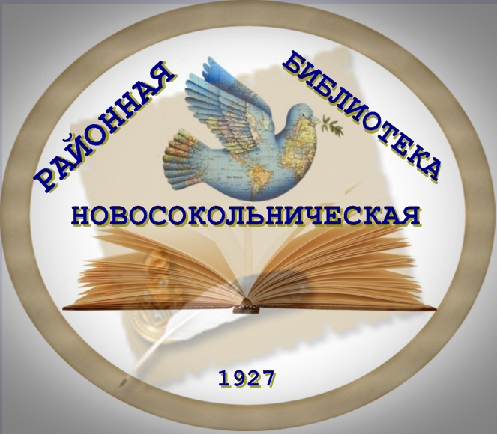 Новосокольники 2018Содержание:Название  библиотечного объединения (библиотеки) по Уставу: структурные подразделения по библиотечной деятельности МБУ «Культурно-досуговый комплекс Новосокольнического района»Адрес, контактный телефон/факс, e-mail: 182200 Псковская обл., г. Новосокольники, ул. Ленинская, д. 54.тел. 8 (81144) 21560, факс 8(81144) 22503,E-mail: biblionsk@gmail.comФИО руководителя библиотечного объединения (библиотеки), мобильный телефон: Никифорова Елена Анатольевна, и. о. заместителя директора МБУ КДК по библиотечной работе; т. 8 9215014041Режим работы центральной районной библиотеки (выходные дни): Вторник, среда, четверг, пятница: с 9.00 до 18.00 (без перерыва)Суббота, воскресенье: с 10.00 до 18.00 (перерыв с 14.00 до 15.00)Понедельник – выходной день, последний четверг месяца – санитарный день.Правильное название организации, в состав которой входит библиотечное объединение (библиотека): МБУ «Культурно-досуговый комплекс Новосокольнического района»; Адрес:182200 Псковская обл., г. Новосокольники, ул. Партизанская, д. 13; Директор МБУ «КДК Новосокольнического района» - Новикова Жанна Павловна,   тел. 8(81144) 23 0 63; факс 8 (81144) 22 5 03; E-mail: kultura_nsk@mail.ru  Руководители органов местного самоуправления Новосокльнического районаНаселение района на 01.01.2018 г._____12856  чел.___Количество населенных пунктов: Всего____274,;не обслужено – 132, в т.ч. 66 населенных пунктов, в которых никто не живет.1. Главные события года1.1. Главные события библиотечной жизни города/района (в Год добровольца и волонтера).Самым значимым событием этого года для нас стал ремонт районной библиотеки. В рамках Государственной программы Псковской области «Культура, сохранение культурного наследия и развития туризма на территории области на 2014 – 2020 годы» отремонтирована крыша, читальный зал, лестница, холл, гардероб и канализационная система. Произведена замена оконных блоков, светильников и электропроводки 2-го этажа здания.  Впервые на библиотечном крылечке в Новосокольниках состоялся поэтический баттл «Город мой – Вселенная моя» в рамках празднования 117-ой годовщины со Дня рождения города.В 2018 году издано 2 книги местных авторов, презентации которыхсостоялись в библиотеках района.515-ю годовщину со дняпервого документального упоминания отпраздновала Вязовская волость. В июле 2018 года работниками культурыВязовской волостив рамках проекта «Мы здесь живем и край нам этот дорог» проведен праздник «День рождения деревни».в Год добровольца к участию в библиотечной деятельности было привлечено 203 волонтера.1.2. Региональные и муниципальные нормативно-правовые акты, оказавшие влияние на деятельность муниципальных библиотек в 2018 году.Постановления Администрации Новосокольнического района «О внесении изменений в постановление Администрации района от 14.01.2016 №2-н «Об утверждении муниципальной программы «Развитие культуры в муниципальном образовании «Новосокольнический район» на 2016-2018 годы»от 21.02.2018№26-н,от 24.08.2018 №183-н, от 06.11.2018 №229-н.Определен прогноз сводных показателей муниципальных заданий на оказание муниципальных услуг: динамика количества зарегистрированных пользователей по сравнению с предыдущим годом; динамика посещения библиотек по отношению к предыдущему году и т.д. Внесены изменения в объемы и источники финансирование муниципальной программы.Постановление Администрации Новосокольнического района от 08.06.2018 №115-н «О внесении изменений в постановление Администрации района от 10.03.2016 №40-н «Об утверждении муниципальной программы «Обеспечение безопасности граждан на территории муниципального образования «Новосокольнический район» на 2016-2018 годы». Утвержден  объеми источники финансового обеспечения программы на проведение мероприятий в библиотеках МБУ КДК на 2018 год: «Подготовка должностных лиц и специалистов в области гражданской защиты и пожарной безопасности». Постановление Администрации Новосокольнического района от 10.09.2018 №196 «Об утверждении объемов нормативных затрат на оказание муниципальных услуг (выполнение работ) и нормативных затрат на содержание имущества муниципальных учреждений на 2018 год».Утверждены нормативные затраты и объем на оказание муниципальных услуг библиотеками МБУ КДК, а также нормативные затраты на содержание имущества муниципального учреждения и  объем финансового обеспечения выполнения муниципального задания на 2018 год.1.3. Федеральные, региональные и муниципальные целевые программы, проекты и иные мероприятия, определявшие работу библиотек города/района в 2018 году.ФЦП «Культура России на 2012 – .г.» -  субсидии на комплектование (4394р. на книги и журналы);Гос. программа Псковской обл. «Культура, сохранение культурного наследия и развития туризма на территории области на 2014 – 2020 годы» подпрограмма «Культура» основное мероприятие 1.6 «Модернизация (ремонтные работы, приобретение оборудования) сети муниципальных учреждений культуры области» - субсидия на капитальный ремонтНовосокольнической районной библиотеки(областной бюджет – 3500,0 тыс. руб., софинансирование- местный бюджет – 184,2 тыс. руб.).Библиотеки продолжали активно  участвовать в реализации долгосрочных целевых программах, реализуемых муниципальным образованием «Новосокольнический район»:«Развитие культуры в муниципальном образовании «Новосокольнический район» на 2016-2018 годы»;  «Устойчивое развитие сельских территорий муниципального образования «Новосокольнический район» на 2014-2017 годы и на период до 2020 года»; «Комплексные меры противодействия злоупотреблению наркотиками и их незаконному обороту в Новосокольническом районе на 2015-2019 годы»;«Старшее поколение в Новосокольническом районе на 2015-2019 годы»;«Развитие образования, молодежной политики и физической культуры и спорта в муниципальном образовании» подпрограмма «Молодое поколение» 2016-2018 гг.2. Библиотечная сеть2.1.Характеристика библиотечной сети на основе формы государственной статистической отчетности 6-НК. Динамика библиотечной сети за три года.Библиотечная сетьрайона  состоит из 15 структурных подразделений: Районная библиотека, Районная детская библиотека, 8 сельских библиотек и 5 сельских библиотек-клубов.На протяжении последних трех лет она не менялась. По сокращенному графику работают библиотеки, расположенные в сельской местности.87% составляет доля модельных библиотек. 2.2.Организационно-правовые аспекты структуры библиотечной сети.Структурные  подразделения по библиотечной деятельности  с 2011 года входят в состав муниципального бюджетного учреждения «Культурно-досуговый комплекс Новосокольнического района», действующего на основе Устава,  утвержденного Постановлением АдминистрацииНовосокольнического района от 30.11.2011 года.Работа библиотек МБУ  КДК  строится на основе Положения об организации библиотечного обслуживания населения муниципального образования «Новосокольнический район», Положений об отделах / структурных подразделения МБУ КДК по библиотечной деятельности,Правил пользования библиотеками МБУ «КДКНовосокольнического района»,«Коллективного договора»и другихрегламентирующих документов.Учредителем МБУ КДК является муниципальное образование «Новосокольнический район». Деятельность Учреждения координирует Комитет по культуре Администрации Новосокольнического района. Все структурные подразделения по библиотечной деятельности являются муниципальными бюджетными учреждениями. Количество и название библиотек, относящихся к КДУ -  _15_:1.Новосокольническая районная библиотека МБУ «КДК Новосокольнического района;2.Новосокольническая районная детская библиотека МБУ «КДК Новосокольнического района;3. Бологовская сельская библиотека МБУ «КДК Новосокольнического района;4. Вязовскаясельская библиотека МБУ «КДК Новосокольнического района;5. Горожанская сельская библиотека-клуб МБУ «КДК Новосокольнического района;6.Демянская сельская библиотека-клуб МБУ «КДК Новосокольнического района;7. Захаринская сельская библиотека МБУ «КДК Новосокольнического района;8. Маевская сельская библиотека-клуб  МБУ «КДК Новосокольнического района;9. Монинская сельская библиотека-клуб МБУ «КДК Новосокольнического района;10. Насвинская сельская библиотека МБУ «КДК Новосокольнического района;11. Окнийская сельская библиотека МБУ «КДК Новосокольнического района;12. Островская сельская библиотека МБУ «КДК Новосокольнического района;13. Раменская сельская библиотека МБУ «КДК Новосокольнического района;14. Руновская сельская библиотека МБУ «КДК Новосокольнического района;15. Старосокольническая сельская библиотека-клуб МБУ «КДК Новосокольнического района.2.3.Реструктуризации, реорганизации или ликвидации муниципальных библиотек в Новосокольническом районе в 2018 году-не было.- количество и название модельных библиотек, которые были открыты в 2018 году – не  было;- какие библиотеки были подключены к Интернет в 2018 году – не было;- какие модельные библиотеки планируете открыть в 2019 году -не планируется;- какие библиотеки планируете подключить к Интернет в 2019 году – не планируется.Модельные библиотеки2.3.1. Перечень библиотек муниципальных образований, в которых не планируется подключать Интернет.Демянскаясельская библиотека-клуб;Монинская сельская библиотека-клуб.2.4.Доступность библиотечных услуг. -	соблюдение нормативов обеспеченности населения библиотеками в муниципальном образовании «Новосокольнический район»на основании приказа №184 Государственного комитета Псковской области по культуре.Библиотечное обслуживание в Новосокольническом районе осуществляют 15 библиотек, 13 из которых находятся в сельской местности. Население городского поселения «Новосокольники», которое  составляет 7219 человек,обслуживают районная и районная детская библиотеки. Это противоречит нормативамприказа №184 Гос. комитета Псковской обл. по культуре, в  соответствии с которым в городском поселении должна быть районная библиотека с детским отделением.В результате оптимизации 2015 года на территории района создано 4 волости: Вязовская, Маевская, Насвинская и Пригородная, в которых функционируют 13 сельских библиотек и библиотек-клубов.На 01.01.2018 года число жителей в сельской местности составляет 5637 человек.Исходя из нормативов, в Вязовской волости  должно быть 1,5 библиотеки. На сегодняшний день там работают 2 учреждения по сокращенному режиму.Вязовская волость((602-223):500)+(223:500)=(376:500)+0,75=0,75+0,75=1,5, т.е. с учетом округления 2 учреждения.В Маевской и Насвинской волостях находятся по 3 учреждения, которые оказываютбиблиотечные услуги и работают по сокращенному режиму. Маевская волость((1220-366):500)+(366:500)=(854:500)+0,73=1,71+0,73=2,44, т.е. с учетом округления 2 учреждений.Насвинская волость((1488-464):500)+(464-500)=(1024:500)+0,93=2,05+0,93=2,98,т.е. с учетом округления 3 учреждения.Пригородная волость была создана в 2015 году путем слияния Бологовской, Новосокольнической и Окнийской волостей с административным центром в г.Новосокольники. На её территории находятся 3 сельских библиотеки и 2 сельских библиотеки-клуба, работающих по сокращенному режиму.Пригородная волость(2327:500)+(0:500)=4,7+0=4,7, т.е. с учетом округления 5 учреждений.Таким образом, нормативы, принятые на основании приказа №184 Гос. комитета Псковской обл. по культуре соблюдаются в Вязовской, Насвинскойи  Пригородной волостях. В Маевской волости, с учетом нормативов, должно быть 2 библиотеки. Но, учитывая, что расстояние от административного центра волости д. Маево до д. Островки составляет более 10 км., а также то, что Островская сельская библиотека  компьютеризирована и работает на 0,25 ставки, считаем её закрытие нецелесообразным. -среднее число жителей на одну библиотеку–857 человек. - число библиотек, работающих по сокращенному графику - 13.На протяжении последних трех лет сеть библиотек Новосокольнического района остается без изменений. Неизменной осталась и организационно-правовая структура библиотек района. Все структурные подразделения по библиотечной деятельности входят в состав муниципального бюджетного учреждения «Культурно-досуговый комплексНовосокольнического района». Кроме стационарных библиотек, население района получало библиотечные услуги в 69 библиотечных пунктах.13 из 15 библиотек подключены к интернет, что составляет 87%.Планмероприятий («дорожной карты») по целевому показателю (индикатору) «Увеличение доли публичных библиотек, подключенных к сети "Интернет", в общем количестве библиотек района» - выполнен.3. Основные статистические показатели3.1. Анализ,  причины прироста или снижения.Анализируя основные статистические показатели работы библиотек района за отчетный год можно сделать вывод, что выполнены плановые показатели муниципального задания.  В тоже время, по сравнению с прошлым годом идет снижение таких показателей как, количество читателей (-2%), количество выданных документов (-1%), количество посещений библиотеки (-0,05%). Это объясняется тем, что: население ежегодно уменьшается на 200 человек, а также тем, что в районе проживает много жителей преклонного возраста. Недостаточно средств выделяется на комплектование библиотек новой современной литературой.3.2.Динамика показателей, отражающих объем основных работ/услуг, выполненных муниципальными библиотеками региона (на основе данных 6-НК). Плановые показатели муниципального задания выполнены.  Однако, в сравнении с прошлым годом идет небольшое снижение основных  показателейдеятельности муниципальных библиотек. В тоже время, увеличилось число удаленных пользователей и количество их обращений в библиотеку. Это связано  с тем, что в отчетном году нам удалось наладить работу веб-сайта районной библиотеки.Увеличилось и число проведенных массовых мероприятий, и количество их посетителей. Библиотеки района активно пропагандировали книгу и чтение, принимая участие в областных и районных акциях,  проводя интересные информационно-просветительские мероприятия, организуя книжные выставки. За счет внедрения и освоения информационных технологийувеличилось количество выполненных справок.Абсолютные показатели деятельности муниципальных библиотекОтносительные показатели деятельности муниципальных библиотек: Экономические показатели деятельности муниципальных библиотек: 3.3. Оказание платных услуг:- виды наиболее востребованных услуг: ксерокопирование, сканирование, распечатка документов, выход в интернет, использование электронной почты. - сумма за год –2 100 руб.3.4. Краткие выводы по разделу. Основные тенденции в изменении потребностей пользователей в информационно-библиотечном обслуживании и их удовлетворение.Плановые показатели муниципального задания в 2018 году выполнены.  В тоже время, по сравнению с прошлым годом идет снижение таких показателей как, количество читателей (-153), количество выданных документов (-5513), количество посещений библиотеки (-50). Это объясняется плохим комплектованием библиотек новыми книгами и уменьшением населения района.Произошло уменьшение платных услуг, оказываемыми библиотеками по сравнению с прошлым годом. Это объясняется тем, что услуги ксерокопирования, распечатки, сканированиядокументов стали менее востребованными, поскольку компьютерная техника имеется в каждой организации, а так же у многих  дома.4. Библиотечные фонды(формирование, использование, сохранность)Объем фонда (экз.)__185 897 экз._______Поступило за отчетный период (экз.)____2 187 экз.__Выбыло за отчетный период (экз.)_    4 729 экз.____4.1.Анализ статистических показателей, отражающих формирование и использование библиотечных фондов на физических (материальных) носителях информации.Основная часть библиотечных фондов представлена печатными изданиями (99,995%), электронными документами на съемных  и др. видах носителей -0,005%. Объем совокупного фонда в течение последних 3-х лет уменьшился на 6 184 экз.(-4%).Отраслевое содержание библиотечных фондов существенно не изменилось. Большую их часть составляет художественная литература, а также издания для детей, и социально-экономическая литература.На четвертом месте – издания по естественным наукам и медицине.Далее - сельскохозяйственная литература и издания по языкознанию и литературоведению. Затем – литература по техническим наукам и издания по искусству и спорту.Выдача печатных документов от общего количества выдачи в библиотеках составляет 99,9%.Наибольшей востребовательностью у населения пользуются художественная литература, детская (шифр Д), социально-экономическая и литература по сельскому хозяйству.Формирование библиотечного фонда на физических (материальных) носителях4.2. Общая характеристика совокупного фонда муниципальных библиотек района.- объём фонда муниципальных библиотек- видовой состав фонда муниципальных библиотек,        -отраслевой состав фонда муниципальных библиотек4.3. Движение совокупного фонда муниципальных библиотек.4.3.1. Поступления в фонды муниципальных библиотек всего _2187 экз._, в том числе книг__531зкз_.Соблюдение показателя по «дорожной карте» (65 экземпляров новых поступлений в год на 1000 жителей) – 170 экз.Подписка на периодические издания за 2018 год:- количество периодических изданий по названиям, всего – _57_                                                  в т.ч. в сельские библиотеки – 8_Наличие подписки на профессиональные (библиотечные) издания в 2018 году:«Библиополе» - на 1-е и 2-е полуг. 2018 г.;«Читаем, учимся, играем» - на1-еи 2-е полуг. 2018 г.Количество закрытых библиотек в 2018 году __0___Объем фонда закрытых библиотек ___0___4.3.2. Выбытие из фондов муниципальных библиотек с указанием причин исключения из фонда.4.4.  Анализ и оценка состояния и использования фондов библиотек.- обновляемость фондов– 1,2;- обращаемость фондов–1,5;- выдача документов библиотечного фонда, в том числе по видам документов- выдача документов библиотечного фонда, в том числе по тематике.4.5. Финансирование комплектования:- объемы – 240, 4 тыс. руб.Основными источниками  комплектования библиотек Новосокольнического района в 2018 году являлись:местный бюджет – 161,5тыс. р.,в том числе за счет собственных средств – 0,8 тыс. р., в том числе подписка на периодические издания –159,8 тыс. р.;пожертвования через ПОУНБ -  11,8 тыс. р.,прочие пожертвования – 61,5 тыс. р.от читателей–36,0 тыс. руб.,         от авторов-   6,1 тыс. руб.,от фонда «Созидание» - 5,7  тыс. руб.,прочие–13,7 тыс. руб.федеральная субсидия – 2,2 тыс.руб.прочие – 3,4 тыс. руб.Расходы на комплектование библиотечной системы:4.6. Краткие выводы по подразделу. Основные тенденции в формировании и использовании фондов. В библиотеках  по-прежнему недостаточно современной художественной литературы, особенно литературы для детей всех возрастных категорий, а также новых изданий по сельскому хозяйству, естественным и техническим наукам.Показатель по «дорожной карте»(65 экземпляров новых поступлений в год на 1000 жителей) выполнен, нонорматив ЮНЕСКОна поступление печатных изданий не соблюдается.Обновляемость библиотечных фондов составляет 1,2.В 2018 году из местного бюджета выделялись деньги только на оформление подписки на периодические издания.Идет тенденция к уменьшению совокупного библиотечного фонда.  За последние три года он уменьшился на 6,2 тыс. экз. Это связано с тем, что идет списание ветхой, дублетной и устаревшей по содержанию литературы. Показатель обращаемости фондаза последние  три года остается на одном уровне и составляет 1,5.4.7.Обеспечение сохранности фондов. Учёт совокупного фонда библиотек района осуществляется в соответствии с «Порядком учёта документов, входящих в состав библиотечного фонда» от 12.03. 2012 г.   В 2018 году проведены проверки библиотечных фондов Старосокольнической сельской библиотеки-клуба (смена работника) и читального зала районной библиотеки. При проверках обнаружена недостача  38 экз.Пожарная сигнализация имеется в районной, детской, Захаринской, Островской,  Руновской библиотеках; охрана сторожами в ночное время производится только в районной и детской библиотеках.Во всех структурных подразделениях имеются средства противопожарной безопасности.Аварийных ситуаций в библиотеках в отчетном году не было.Подробнее вПриложение № 3 «Анкета по сохранности библиотечных фондов»4.8. Краткие выводы по подразделу. Основные проблемы обеспечения сохранности библиотечных фондов.В течение отчетного года проводилась определенная работа по обеспечению сохранности фонда: ежедневно проводилась влажная уборка и проветривание, а также ежемесячно - санитарные дни, во время которых документы очищались от пыли. библиотекарями вместе с волонтерами производился мелкий ремонт книг: подклеивались или прошивались нуждающиеся в ремонте издания.в сельских библиотеках принимались меры по борьбе с грызунами.систематически велась работа с задолжникамиПриборов для измерения  и   поддержания температурно-влажностного  режима  в библиотеках нет.В тех библиотеках района, где имеется центральное отопление, соблюдается режим хранения, а в библиотеках, где печное отопление и сокращенный график работы, в зимний периодпрактически невозможно  его соблюдать. Таких библиотек  в нашем районе– 7. 5. Каталогизация и оцифровка библиотечного фондаУчастие в корпоративном проекте «Сводный электронный каталог документов библиотек Псковской области».Участие в корпоративном проекте «Сводный электронный краеведческий каталог «Псковиана».Оцифровка документов библиотечного фонда муниципальных библиотек.- объем электронной (цифровой) библиотеки, сформированной муниципальной библиотекой - 0;общее число оцифрованных документов, поступивших в качестве муниципального обязательного экземпляра - 0;общее число сетевых локальных документов, из них документов в открытом доступе - 0.Необходимость оцифровки документов в Псковской областной универсальной научной библиотеке: ДАЕсли «ДА», то укажите перечень, объем: машинописная книга Кроника Л.А. «В боях за Новосокольники : из фронтовых дневников командира дивизии».Обеспечение доступа удаленным пользователям к полнотекстовым документам электронных библиотечных систем.доступ к ресурсам Национальной электронной библиотеке -Новосокольническая районная библиотека заключила договор с НЭБ  21.06.2016г.количество библиотек, использующих в работе НЭБ- 1;число сетевых удаленных лицензионных документов - 0.5.4. Представительство муниципальных библиотек в сети Интернет- число библиотек, имеющих собственные веб-сайты - 1Новосокольническаярайонная библиотека (http://bibliotekansk.my1.ru/).- число библиотек, имеющих веб-страницы - 1Библиотечный портал Псковской области – Новосокольнический район (http://portal.pskovlib.ru/novosokolnicheskiy-rayon);- аккаунты в социальных сетях  - 2:Новосокольническая районная библиотека (https://vk.com/club59958942).Создан в октябре 2013 года. Количество участников –376;Захаринская библиотека(https://vk.com/club165300040).Создан в апреле 2018 г. Количество участников – 79.- наиболее крупные on-line акции на web-сайтах, в соцсетях. В рамках он-лайн акции «Ловите ветер всеми парусами!» в библиотеках района проходили интересные мероприятия, посвященные творческой личности В.С. Высоцкого:познавательный час "Такой разный и везде свой"в ОкнийскойСБ;музыкально-поэтический час «Прерванный полет» в Бологовской СБ;литературно-музыкальная композиция "Недосягаемая высота" в МаевскойСБК;Районной библиотекой подготовлен видеоролик на известную песню «Лирическая», который размещен в группе ВК «Новосокольническая районная библиотека» (Видеоклип "Лирическая" В. Высоцкого).Впервые в отчетном году в соцсетях (группа ВКонтакте «Новосокольническая  районная библиотека») проведен публичный опрос «Что делает библиотеку особенно привлекательной для Вас?». В результате выяснилось, что наша библиотека привлекает  пользователей хорошими фондами и  материалами на все вкусы – 55%. В библиотеке  создана спокойная обстановка для работы (27%).  Наличие  Интернет привлекает 18 % пользователей. Анализ состояния и использования электронных ресурсов библиотеками, находящимися в составе библиотечной сети.Показатель «Дорожной карты» по  подключению к сети Интернет выполнен. В библиотеках, кроме компьютера, имеются принтеры, сканеры или МФУ. Все это способствуетактивному  освоению Интернет-пространства  с целью продвижения  информационно-библиотечных услуг, а также рекламы библиотечных учреждений.В отчетном году увеличилось представительство библиотек района в социальных сетях. Захаринская сельская библиотека создала группу ВКонтакте.   С помощью современной компьютерной техники быстро осуществляется поиск необходимой информации. В 2018 году  произошло увеличение количества электронных справок (+45). На Школе непрерывного библиотечного  образования особое внимание уделяется вопросам использования информационных ресурсовдля повышения профессионального самообразования. Так, на семинаре библиотекарям была дана консультация по работе с ресурсами НЭБ, БД «Псковиана».Сельские библиотеки с помощью электронной почты обмениваются необходимой информацией с методистами РБ, а также отправляют и получают заказы по МБА. Районная библиотека поддерживает корпоративные проекты «Сводный электронный каталог документов библиотек Псковской области» и «Сводный электронный краеведческий каталог «Псковиана». За отчетный год  было создано 1143 записей.5.5. Краткие выводы по разделу. Общие проблемы формирования и использования электронных ресурсов в библиотечной сфере города/района.В 2018 году  в районной детской библиотеке появилась зона wi-fi, в результате приобретения нового модема и роутера.   Увеличилось представительство библиотек района в социальных сетях. Создана группа ВКонтакте «Захаринская библиотека».Оцифровка документов в библиотеках невозможна из-заотсутствия необходимого специального оборудования.Основной проблемой является обновление компьютерной техники в библиотеках района.6. Организация и содержание библиотечного обслуживания пользователей6.1.Характеристика основных направлений библиотечного обслуживания населения города/района, с учетом расстановки приоритетов в анализируемом году (Год добровольца и волонтера). Библиотеки Новосокольнического района в течение 2018 года работали над реализацией следующих задач и направлений:Организация библиотечного обслуживания населения, в т.ч. с использованием компьютерных технологий;Патриотическое воспитание;Краеведческая деятельность;Правовое просвещение населения;Экологическое просвещение;Формирование установки на здоровый образ жизни;Социокультурная адаптация лиц с ограниченнымифизическими возможностями (инвалиды, люди преклонного возраста).Организация работы клубов и любительских объединений.Указом Президента Российской Федерации 2018 год объявлен Годом волонтёра.Добровольчество  популярно во всем мире, и с каждым годом оно объединяет все большее количество  людей. И неудивительно, ведь это движение открывает большое количество возможностей перед добровольными помощниками.Библиотеки Новосокольнического района привлекали волонтеров в свою деятельность, поскольку эти люди входят  в библиотечные активы, принимают участие  в организации и проведении массовых мероприятий, акций, клубов по интересам. Они распространяли  приглашения, буклеты, участвовали  в опросах.Например, в Захаринской сельской библиотеке создан актив читателей из подростков и юношества,  члены которого регулярно привлекаются к библиотечным мероприятиям. Подростки выступают в роли ведущих и соведущих, также исполняют роли различных персонажей. Так, при проведении библиотечных посиделок «Солнышко с блинчиком приглашают в гости» девушки в народных костюмах познакомили присутствующих с традициями Масленицы на Руси. БиблиотекарьБологовскойсельской библиотекой, совместно с активом детско-юношеского клуба совершили велопоход по памятным местам бологовской земли. Дети не только посетили достопримечательности своего края, но и убрали территории бывших дворянских усадеб от природного мусора.      Библиотекари МБУ КДК активно привлекают волонтеров и в мероприятия, связанные с сохранением чистоты окружающей среды. Например, в Руновской сельской библиотеке проведен субботник по уборке территории возле сельского Дома культуры, в котором принимали участие волонтеры. Они, под руководством библиотекаря, разбили цветочные клумбы, за которыми ухаживали в летние месяцы. В Окнийской сельской библиотеке актив клуба «Хозяюшка» организовал субботник, во время которого женщины убирали территорию возле нового ФАПа, а затем вокруг здания посадили молодые зеленые ели.      Вместе с библиотекарями волонтеры в течение года неоднократно посещали ветеранов  труда, детей Великой Отечественной войны и пожилых людей. Юные помощники оказали им необходимую помощь, тепло поздравили  с Днем Победы и Днем пожилогочеловека. Кроме того, волонтёры  активно выступают в качестве книгонош для инвалидов и пожилых людей.Опыт работыМБУКДК  свидетельствует о том, что и библиотечная деятельность также вызывает интерес среди волонтеров. Библиотекари пользовались помощью добровольцев в различных видах библиотечной деятельности: ремонте книг, распространении информации о библиотеке и предстоящих  в ней мероприятиях, работе по привлечению читателей и продвижению книги. Так, в Бологовской сельской библиотеке во время проведения «Недели сельской библиотеки» юные помощники отремонтировали15 книг.В Захаринской сельской библиотеке  активные читатели-волонтеры привлекаются  не только к проведению мероприятий, но и к оформлению интерьера и выставок библиотеки. В качестве дублеров юные помощники в сельских библиотеках обслуживают читателей школьного возраста во время проведения Общероссийского Дня библиотек.За отчетный год в библиотеках района проведено 1522 мероприятия, что составляет +154  к уровню прошлого года. Их посетило 18006 человек, что составляет +1867 к уровню прошлого года. При проведении мероприятий библиотеки использовали разнообразные формы массовой работы: книжно-иллюстративные выставки, информационные часы, уроки памяти, уроки мужества, литературные часы, поэтические встречи, премьеры книг  и другие. Библиотеки района поддержали такие Международные и Всероссийские  акции, как «Читаем детям о войне», «Бессмертный полк», «Свеча памяти», «Мы против террора».Участие в областных  акциях.Наиболее востребованными среди населения вбиблиотеках района стали такие акции как:«Единый день писателя-юбиляра».В библиотеках были организованы серии выставок-портретов, полок юбиляров, например: «А.Н. Островский – русский Шекспир» (Руновская СБ), «Проносит времени река его творенья, сквозь века» (Раменская СБ), «Национальная гордость России» (Вязовская СБ) и др. Проведены тематические вечера, посвященные такимклассикам русской литературы, как А.Н. Островский, А.М. Горький, Ф.И. Тютчев, М.М. Пришвин, Л.Н. Толстой, И.С. Тургенев и другим писателям-юбилярам.Например, литературный час «В мире Тургенева!» в Захаринскойсельской библиотеке, в ходе которого молодежь окунулась в прекрасный мир героев Тургенева  и вспомнила знакомые страницы его неповторимых произведений, также узнала малоизвестные факты из личной и творческой жизни Ивана Сергеевича.«Экспедиция памяти». В рамках акции проведен вернисаж военной книги «Есть память, которой не будет забвенья…» в  преддверии празднования Дня Победы. Библиотекари активно пропагандировали как художественную литературу о Великой Отечественной войне, так и историческую, и мемуарную, с помощью индивидуальных бесед, а также при  помощи разнообразных выставок.«С днем рождения, Александр Сергеевич!».В рамках акции в библиотеках проводились: литературная игра-викторина «В гости к Пушкину» (Горожанская СБК), заочная экскурсия «Здесь Пушкиным все дышит и живет» (Старосокольническая СБК), конкурсно-игровая программа «На солнечной поляне Лукоморья» (Окнийская СБ), литературная игра «К нам приходят пушкинские сказки, яркие и добрые, как сны» (Захаринская СБ). Школьники активно участвовали в громких чтениях произведений поэта, викторинах и литературных часах, посвященных жизни и творчеству классика русской литературы. «Качество услуг библиотеки: Диалог Библиотека – Читатель».В рамкахon-line акции  библиотечными специалистами Новосокольнического   района проведёны: экспресс – опрос "Качество обслуживания читателей" и  публичный on-line  опрос «Что делает библиотеку особенно привлекательной для Вас?» в социальной сети в группе ВКонтактеНовосокольническая  районная библиотека. В результате выяснилось, что библиотечные учреждения привлекают  пользователей неплохими фондами,  материалами на все вкусы и наличием интернета.Библиотеки района активно участвовали в областном Дне семейного чтения «Читаем всей семьей», девиз которого - «Читайте детям, читайте вместе с детьми, пусть дети читают вам!».  Так, в районной детской библиотеке он был посвящен творчествуВиктора Драгунского. В библиотеке были оформлены книжные выставки «Фантазеры и мечтатели» и «Любимцы детворы». Дети участвовали в различных литературных конкурсах, играх и викторинах по знакомым и веселым рассказам любимого писателя.   Библиотеками Новосокольнического района были поддержаны такие проекты Псковской областной научной библиотеки, как:Международный летний виртуальный фотоальбом «Солнечный мир».Его участниками стали молодые пользователи Захаринской СБ, представившие свои фотографии, посвященные солнцу и  летнему отдыху.Областная целевая программаэкологического просвещения молодежи «В чистое завтра» на 2018-2020 г.г., в  рамках которой проводились мероприятия, направленные на воспитание экологической грамотности молодого поколения.Районные акции.Акция  «Подари книгу библиотеке» действовала в течение года. В результате фонды библиотек пополнились на  321 экз.  книг.Антинаркотическая акция «В зоне риска  - молодежь», посвященную Международному дню борьбы с употреблением наркотических средств и их незаконным оборотом. Библиотекарями проведено 15 мероприятий, на которых присутствовало 162 человека, в том числе 140 детей и подростков. Антитеррористическая акция «Мир без насилия». Проведено 12 мероприятий.Присутствовавшие на них, повышали  знания о мировом терроризме, через просмотры видеороликов, знакомство с литературой, для того, чтобы не допустить в нашей стране второго Беслана и других крупных террористических актов.День правовых знаний «Главный закон нашей жизни», посвященный 25-летию Конституции РФ.В библиотеках проведены правовые часы, информминутки, беседы у выставок, во время которых, библиотекари рассказывали об истории главного документа нашей страны – Конституции Российской Федерации, а также о наших правах и обязанностях. Проведено 16 мероприятий.В рамках акции «Солдат Победы» осуществляли сбор материала о земляках – участниках Великой Отечественной войны,  для издания книги «Солдаты Победы». 6.2.Программно-проектная деятельность библиотек (разработка городских, районных программ; участие во Всероссийских и региональных проектах).Развитие культуры в муниципальном образовании «Новосокольнический район» на 2016-2018 годы». Профинансированы мероприятия, посвященные празднику города, Дню Победы и другие, а также на ремонт помещенийНасвинской сельской библиотеки и Маевской сельской библиотеки-клуба.Выделено101,5 тыс. рублей;«Устойчивое развитие сельских территорий муниципального образования «Новосокольнический район» на 2014-2017 годы и на период до 2020 года»; «Комплексные меры противодействия злоупотреблению наркотиками и их незаконному обороту в Новосокольническом районе на 2015-2019 годы».Финансирования не было.«Старшее поколение в Новосокольническом районе на 2015-2019 годы».  Финансирования не было.6.3.Гражданско-патриотическое воспитание (мероприятия в рамках международных и областных акций и др.).Основной целью гражданско-патриотического воспитания в работе библиотек  района является  формирование активной жизненной позиции, воспитание любви к Родине, своему краю, гордость за достижения предков и преумножение лучших традиций нашего Отечества. За отчетный год в библиотеках района проведено 216 мероприятий, которые посетило 3328 чел.В рамках празднования Дня освобождения города от немецко-фашистских захватчиков в районной библиотеке состоялся урок патриотизма «Здесь шла война» для старшеклассников городской школы. Прошло 74 года с того памятного дня, когда наш город и район были освобождены от немецко-фашистских захватчиков. Каждое село, каждый холм пришлось отбивать у врага ценой невероятных потерь. Полковник в отставке, наш земляк и краевед Н.П. Волков рассказал молодым людям, о том какой ценой пришлось отстаивать независимость Родины. Со словами о том, как важно знать и помнить историю нашей страны, обратились к молодому поколению заместитель Главы района Т. Н. Лисица, председатель районного Совета ветеранов войны и труда Г. А. Базлова.Праздничные мероприятия проходили и в сельских библиотеках. Так,  в Бологовскойсельской библиотеке прошел тематический вечер «Снежный, памятный январь», в Раменскойсельской библиотеке- час памяти «Мы помним, мы гордимся!», в Насвинскойсельской библиотеке - урок мужества «По дорогам войны – по дорогам Победы».В феврале, в рамках Недели памяти и славы фронтовой«Никто не забыт, ничто не забыто»библиотеки МБУ КДК провели цикл мероприятий для юношества, направленных на гражданско-патриотическое воспитание через формирование интереса к военной истории Отечества. Так, к 75-летию победы в Сталинградской битве приурочен цикл мероприятий, который включал в себя выставки, часы, уроки мужества, например час памяти «Поклонитесь подвигу» в Вязовскойсельской библиотеке, урок мужества «Сталинградская эпопея» в Раменской сельской библиотеке, урок патриотизма «И даже снег здесь становится пеплом» в Окнийскойсельской библиотеке и др.  Юным героям большой войны, которые сражались рядом со старшими на фронтах Великой Отечественной войны и в партизанских отрядах, был посвящёнчас памяти «Юный партизан»в Захаринскойсельской библиотеке.Библиотекарь  Сергеева М.Г. с помощью слайд-презентации рассказала о пионерах-героях:Зине Портновой,  Лёне Голикове, Володе Дубинине, Ларе Михеенко и многих других маленьких героях большой войны.В ряд самых героических примеров мужества и верности долгу в истории нашей страны  вошел подвиг псковских десантников. Этой дате были посвящены такие мероприятия, как урок мужества «Небесная пехота» в Окнийской СБ, уроки памяти «Их имена забыть мы не должны!» в Захаринской СБ и«В памяти и в сердце навсегда»в БологовскойСБ.Немало памятных дат дарит нам календарь, но есть день, который не подлежит забвению. Это - День Победы советского народа в Великой Отечественной войне. Этой дате посвящентематический вечер «Сияй в веках, Победный 45-й!» в районной библиотеке.  На нем присутствовали  старшеклассники городской школы, члены клуба «Молодежка» районного Дома культуры, и почетные гости - люди старшего поколения, чье детство совпало с войной. Трогательно и волнительно прозвучали  их воспоминания о военном детстве.Дополнили рассказы гостей видеоролики, включавшие в себя хронику тех грозных дней и инсценировка «Мы не забудем той войны». В заключение вечера волонтеры клуба «Молодежка» каждому присутствующему вручили Георгиевскую ленточку и брошюру «Улицы Героев на карте Псковской области».Сельскими библиотеками совместно с работниками клубов и школами в день Великой Победы проведены торжественные митинги. Отдавая дань глубокого уважения и светлой памяти ветеранов, библиотечные сотрудники района  приняли непосредственное участие во Всероссийской акции «Бессмертный полк».Районная детская и сельские библиотеки поддержали  Международную Акцию«Читаем детям о войне».Сотрудники библиотек читали и обсуждали вместе со школьниками и педагогами рассказыЛ.Е. Улицкой «Бумажная победа» и «Капустное чудо».В результате в акции приняло участие 116 человек, в том числе 108 детей.В год выборов Президента Российской Федерации и Губернатора Псковской области деятельность  библиотечных учреждений района была направлена на правовое просвещение и воспитание  правовой культуры населения. Для этого оформлялисьвыставки-призывы «Выбираем будущее!» и цикл информационных выставок «Судьба родного края: наш выбор»,на которых были представлены Конституция РФ, книги по российскому избирательному праву, периодические издания, памятки.Библиотекари проводили информ-минутки с читателями, рассказывая о том, как важно и нужно принять активное участие в этих политических событиях в жизни нашего государства.  Так, в Бологовскойсельской библиотеке проведен информационный час «Что такое выборы». Библиотекарь Марченкова Л.И., член участковой избирательной комиссии, рассказала подросткам о том, кто имеет право принять участие в выборах, о полномочиях участников избирательной компании, о процедуре голосования и др. А затем будущие избиратели приняли участие в викторине «Выборы в вопросах и ответах».Новосокольническая районная библиотека поддержала акцию"Восстановим историческую справедливость!", приуроченную к столетию убийства Царской семьи.  Для  учащихся девятых классов Новосокольнической общеобразовательной школы  проведен час истории «Трагедия царской семьи». Школьники подробно узнали о тех трагических событиях в Екатеринбурге в 1918 году и познакомились  с книгами и журналами, представленными на выставке "Венценосная семья Романовых".В сельских библиотеках действовали выставки «Судьба царя – судьба России» (Раменская СБ), «Судьба семьи Романовых» (Горожанская СБ) и «Царская семья: 100-летие гибели» (Насвинская СБ). Просветительская работа библиотек по изучению истории государственных символов России имеет большое значение в воспитании уважения и любви к Родине. В библиотеках района этой дате был посвящен циклмероприятий «Три цвета российской истории».Так, вСтаросокольническойсельской библиотеке-клубе  проведен час символики «История Российского флага», во время которого присутствующие узнали  историю возникновения российского флага. Рассказ библиотекаря сопровождался электронной презентацией «Триколор страны родной». Во время проведения  беседы  «Наш флаг – история России» в Горожанскойсельской библиотеке-клубе  школьникиуслышали интересный рассказ библиотекаря отрёхсотлетней истории российского триколора и ответили на вопросы викторины «Флаг нашей славы».Из интерактивной беседы «Флаг наш  – символ доблести и гордости», проведенной в  Захаринскойсельской библиотеке подростки узнали историюсоздания флага, как одного из символов государства российского. Цикл мероприятий «Единым духом мы сильны», посвящался памятной дате России – Дню народного единства. Развитию чувства патриотизма у молодого поколения, повышение интереса к историческим событиям, происходившим в Российском государстве способствовалиурок истории «Из глубины веков»  в Бологовской сельской библиотеке, час информации «Когда народ един, он не победим!» в Захаринской сельской библиотеке, исторический час «Моя страна – Россия» в Вязовской сельской библиотеке. На книжно-иллюстративной выставке «Единством сильна Россия»  в районной библиотеке была представлена литература, рассказывающая о «Смутном времени» российского государства и его героях – князе Дм. Пожарском и К. Минине.К памятным Дням России – Дню неизвестного солдата и Дню Героев Отечества,  библиотеки района для юношеской категории населения проводили такие мероприятия, как  урок патриотизма «Лишь в отважном сердце вечность есть» (Горожанская СБК), урок памяти «Имя твое неизвестно, подвиг твой бессмертен» (Бологовская СБ), уроки мужества«Свеча памяти» (Вязовская СБ), «День героев Отечества» (Окнийская СБ).6.4. Продвижение книги и чтения. В 2018 году библиотеки нашего района находились  в поиске новых форм работы, разрабатывали  интересные мероприятия, направленные на продвижение книги и чтения, привлечение читателей и создание позитивного образа библиотеки. Основными направлениями деятельностипо популяризации книги и чтения стало проведение мероприятий в рамках всероссийских и региональных акций, продвижение творчества местных авторов с учетом календаря знаменательных и памятных дат и читательских предпочтений.1 июня город Новосокольники присоединился к Всероссийской литературной акции «Классики в Российской провинции».Районной библиотекой подготовлена подборка произведений, в которых описываются наши родные места, как Новосокольники, Великие Луки, Пушкиногорье,  такими авторами , как В. Каверин, В. Козлов, Ян Бжехва, А. Тарковский, Е. Евтушенко, И. Бродский, С. Черный, и, конечно же – А. С. Пушкин.На площади у районного Дома культуры работники отдела по молодежной политике  приглашали всех желающих, присоединится к литературной акции. Подростки вместе с методистом по молодежной политики РДК А.С. Лисовской читали стихи и отрывки произведений классиков, имеющих непосредственное отношение к Псковскому краю. Присоединиться к акции смогли и прохожие, которые с удовольствием прочитали любимые произведения классиков русской литературы.Флешмоб-конкурс #ПсковщинаЧитает. Группа Псковского международного Медиафорума в соцсети объявила конкурс, по условиям которого любой житель Псковской области мог сфотографироваться с газетой или журналом, выпускаемыми на территории области и выложить это в любой социальной сети с хештегом акции #ПсковщинаЧитает. Библиотеки города Новосокольники приняли участие. У нас в детской библиотеке "читает" даже черепаха!!!В рамках Всероссийской акции «Читай, страна!», посвященной празднованию Общероссийского дня библиотек и Дня русского языка, читатели  Новосокольнической РДБ со своими мамами и бабушками  присоединились к  акции «Сказки на ночь 2018», посвященной творчеству знаменитого русского поэта и прозаика Александра Сергеевича Пушкина и с удовольствием прочитали любимые сказки перед сном. Фотографии об участии акции размещались в социальных сетях с хештегом #СказкиНаНочь2018.Впервые на библиотечном крылечке в Новосокольниках состоялся поэтический баттл «Город мой – Вселенная моя»в рамках празднования 117-ой годовщины со Дня рождения города. Участниками литературно - поэтического баттла стали поэты Новосокольнической земли, которые приняли участие в своеобразном соревновании. Каждый из них представил на суд компетентного жюри и зрителей по три собственных произведения в авторском исполнении. В качестве жюри выступили: зам. Главы района Т.Н. Лисица, председатель Комитета по культуре Г.Н.  Куркова, гл. редактор газеты «Новосокольнический край» Е. А. Королькова, которыеоценивали выступления по двум критериям: содержание и мастерство исполнения. В поэтическом баттле 7 участников состязались в трех раундах. В первом раунде «Воспет поэтами мой край родной» поэты вдохновенно читали стихотворения, посвященные нашему родному краю. Второй раунд «И вечная природы красота» посвящался неповторимой природе  Новосокольнической земли. В третьем раунде «Поэтический звездопад» участники делились тем, что сегодня хочется рассказать своим зрителям и, тем, что волнует больше всего. Очень быстро пролетело время поэтического баттла. Это была яркая и волнующая борьба, в итоге которой определились победители.  В раунде «Воспет поэтами мой край родной» победила Наталья Ильина. Победителем раунда «И вечная природы красота» стала Таисия Денисова. В раунде «Поэтический звездопад» не было равных Анне Заюровой. Дипломом победителя поэтического баттла «Город мой – Вселенная моя» награждена Любовь Королева. Всем участникам вручены памятные сувениры. Непринужденную и праздничную атмосферу помогали создавать наши активные помощники и друзья Дарья Баборыгина, Игорь Афанасьев, Надежда Дроздова, Евдокия Осипова, дуэт баянистов в составе Анатолия Николаева и Василия Фролова.В отчетном году в районной и сельских библиотеках состоялись презентации новых книг П. Е.  Воронцова «Твори добро» и Н. В. Ильиной «Светорусье».В сборнике «Твори добро» автором   собраны статьи, очерки, которые автор ранее публиковал на страницах газет: «Новосокольнический край», «Великолукская правда», «Аргументы и факты», «Комсомольская правда».Все они  вызвали большой отклик в сердцах читателей, так как посвящены событиям и людям  нашей малой Родины.Особое место  в  сборнике отведено педагогам и школе, ведь сам автор является ветераном педагогического труда.Поэзия - это удивительная вещь. Она заставляет нас по-новому смотреть на мир. Поэзия помогает нам быть добрее, решительнее, нежнее и мужественнее. В городе Новосокольники есть такие люди, для которых поэзия -важная часть их жизни. Среди них - Наталья Васильевна Ильина.В 2018 году вышел в светочередной сборник её стихов под названием "Светорусье", презентация которого состоялась в районной библиотеке. Тематика стихов поэтессы разнообразна – от военной темы и гражданской лирики до темы природы родного края и, конечно же, любви. По ежегодной традиции, осенью,  для старшеклассников в  районной библиотеке проходит  литературный фестиваль"Классика на все времена", посвященный писателям - юбилярам 2018 года. Этот год не стал исключением.Присутствующие на мероприятии расширили свои знания о классиках русской литературы: Ф.И. Тютчеве, И.С. Тургеневе, Л.Н. Толстом и А.М. Горьком. В  мир поэзии пронзительных, искренних стихотворений Э. А. Асадова и В.С. Высоцкого подростки окунулись во второй части мероприятия. Их книги  прошли самое главное и самое трудное испытание – испытание временем. Они являются едва ли не самыми любимыми и самыми читаемыми как в нашей стране, так и далеко за ее пределами. Стихи этих поэтов практически не изучают в школьной программе по литературе, но тысячи русских людей знают их наизусть.  В 2018 году в Районной библиотеке продолжалась работа по продвижению православной литературы среди населения района.В  рамках районного Пасхального фестиваля состоялись православные чтения «Книги веры и света», на которых присутствовали учащиеся  городской школы, настоятель Свято-Никольского храма о. Иоанн, работники культуры. Ведущая Волкова Н. И. рассказала о том, как отмечали этот праздник на Руси  наши предки,  и  отметила, что пасхальная тема занимала важное место в творчестве русских классиков: Н. В. Гоголя, В. Г. Короленко, А. П. Чехова, И. А. Бунина. О книгах из серии «Жизнь замечательных людей», которые посвящены людям, внесшим большой вклад в историю христианства на Руси, рассказала Никифорова Е.А.. Обращаясь к молодому поколению, отец Иоанн призвал молодое поколение не забывать свою православную веру, ходить в храм, интересоваться историей своих великих предков, чтобы суметь продолжить традиции России, которые в своей тысячелетней истории всегда опиралась на веру. Библиограф Петрова И.В. прочитала обзор новых книг «Православная палитра», предназначенных для молодёжи. Мероприятие украсили  народные мелодии, прозвучавшие  в исполнении преподавателей и учеников детской школы искусств. В заключение библиотекарь Лесикова А.А.  рассказала о традиции красить яйца и провела пасхальные игры «Катание пасхальных яиц», «Боулинг по-русски», «Раскрути яйцо». Все участники получили призы, сладкие подарки и выпили ароматного  чая с куличом и конфетами.В рамках Дня православной книги состоялся урок православной книги «Идеал христианской жизни», на котором присутствовали учащиеся и педагоги городской школы,  о. Владимир, настоятельХрама св. равноапостольного Великого Князя Владимира библиотекари. Школьники узнали почему и когда было принято решение учредить этот праздник, о значении духовной литературы в жизни каждого человека, познакомились с историей духовных книг, которая связана на Руси с именем первопечатника Ивана Фёдорова и первой печатной книгой «Апостол». С  новыми книгами православных писателей «Книги веры и света» познакомила библиограф Петрова И. В.  В заключение мероприятия о. Владимир  рассказал школьникам  о значении  и ценности человеческой жизни каждого человека для Бога. Священник говорил о том,   главное в жизни повернуться лицом к своей душе, к душам родных и близких людей и высокому служению Родине.  В сельских библиотеках оформлялись выставки «Удивительный мир православных книг» в Руновкой СБ, «Свет нашей веры» Насвинская СБ, «Православная книга – путь к добру и миру» в Окнийской СБ.   С 2013 года при районной библиотеке активно работает литературный юношеский клуб «Пролог». Темами заседанийв 2018 году были:«Музыка первой любви» по рассказу  В.  Крупина «Полонез Огинского»;«Тема дружбы в произведениях русских писателей на примере  повести      «Мальчики» Ф. М. Достоевского из романа «Братья Карамазовы»;«Проблема коллективизации в советской прозе 30-80 г.г. ХХ века: на примере произведений В.Белова, М.Алексеева, М. Шолохова»;«О войне мы узнали из книг»:  по произведениям «Герой из повести» Ю. Бондарева, «Тоска по вальсу» В. Астафьева,  "Иван" В. Богомолова и "Сашка" В. Кондратьева, военной лирики Ю.Друниной и О. Бергольц;«Великий сын России», посвященное 100-летию со дня рождения А.И. Солженицына.  Работа клубов по интересам и любительских объединений.В библиотеках района работают 26 клубов, которые объединяют 387 человек. По сравнению с 2017 г. их количество увеличилось на 1.В Насвинской СБ в отчетном году создандля людей пенсионного возраста клуб «Общение».Для взрослого населенияработает9любительских объединений. В них организуют свой досуг 156 человек. Дети проводят свое  свободное время в 15 клубах по интересам и посещают их 140 человек.  Для молодежи в районной библиотеке работает клуб «Пролог», который объединил любителей литературы.Клуб «Очаг» Старосокольнической СБК является семейным и объединяет как бабушек, мам, так  внуков и детей.Клубы по интересам, созданные при библиотеках, ведут просветительскую деятельность разнообразной тематики, способствуют организации досуга населения.На заседаниях клубовцы(взрослые и дети) знакомятся с новыми книгами, журналами, получают необходимые знания, сами делятся опытом, помогают советами другим, находят единомышленников и друзей.6.5. Экологическое просвещение и формирование экологической культуры.Экологическое просвещение и воспитание было и остаётся приоритетным направлением работы библиотек МБУ КДК. Перед нашими учреждениями стоит задача воспитания экологического мышления, экологической ответственности и экологической культуры, активно используя книгу и чтение. Для этого в библиотеках оформлялись книжно-иллюстративные выставки, фото-выставки, выставки-предупреждения и др. Они помогают читателям задуматься о своём отношении к природе. Например: «Чернобыль в нашей памяти» (районная библиотека), «Сохраним планету Земля для потомков» (Руновская СБ), «Эта хрупкая планета» (Вязовская СБ), «Разноцветная палитра живой природы» и др.Тематика, проводимых обзоров, бесед, диалогов, уроков соответствовала актуальным проблемам общества:познавательные часы «Беречь природу – беречь мир» (Старосокольническая сельская библиотека), «Природа – моя жизнь» (Окнийская сельская библиотека),«Эти удивительные животные» (Горожанская сельская библиотека),беседы «Мир животных» (Раменская сельская библиотека), «Птицы нашего края» (Старосокольническая сельская библиотека), экологические часы «Мир животных» (Раменская сельская библиотека), «Сохраним природу вместе» (Вязовская сельская библиотека) и др.В рамках областной целевой программы экологического просвещения молодежи «В чистое завтра» на 2018-2020 г.г., проводились Дни экологических знаний, День Земли, например:В Руновской сельской библиотеке для подростковпроведен час экологии «Наш дом – планета Земля», в Вязовской сельской библиотеке – экоурок«Защити Землю, на которой живешь», в Бологовской сельской библиотеке – экологический турнир «Земля у нас одна».Захаринская сельская библиотека работает по программе «Открой для себя удивительный мир природы» на 2017 – 2018 г.г., основной целью которой является экологическое воспитание. В отчетном году  в библиотеке оформлялись выставки, беседы, эко-часы и другие мероприятия, направленные на развитие  экологического мышления, воспитание экологической культуры. Запоминающимся стал литературно-игровой час «С природой одною он жизнью дышал».Дети и родители познакомились с творчеством русского писателя-натуралиста  М. Пришвина,  автора многочисленных повестей и рассказов о природе, затем приняли участие в литературной игре.Соревновались семейные команды: Франк и Бандура. Дети вместе с родителями отвечали на вопросы литературной викторины, собирали экологические пазлы и рисовали любимых героев из произведений М. Пришвина. В итоге победила дружба, а участники и присутствующие пополнили свои знания о русской природе.Районная детская библиотека в 2018 году продолжала работать по программе экологического просвещения и воспитания«Ключи от природы».Дети и подростки с удовольствием приняли участие во Всемирной эко-акции «Час Земли», интеллектуальной викторине «По страницам Красной книги Псковской области», познавательном часе «Где живет ветер, или Чудеса природы».Районная детская библиотека присоединилась к Всероссийская  библиотечная акции единого дня действий «День экологических знаний, в рамках которой  прошел день экологических знаний «У природы есть друзья: это мы – и ты, и я!». В этот день участникам познакомились с книжными выставками: «Экологический калейдоскоп», «В гостях у природы», «Рецепты здоровья», «Животные»; совершили  экскурсию по  заповедникам  Псковской области; стали участниками экологического турнира «Знатоки природы»; создали свой макет в защиту окружающей среды.Благоустройству территории вокруг библиотек мы  уделяем особое внимание. Уже вошло в традицию, в апреле,  проводить акцию «Зеленая библиотека». В этом году к участию в ней активно подключились волонтеры. Так,под окнамиРуновской сельской библиотеки и Дома культуры добровольцы, под руководством библиотекаряЧурбановой О.А., разбили цветочные клумбы, за которыми ониухаживали в летние месяцы. Библиотекарь Горожанской сельской библиотеки вместе со своими помощниками очистила от природного мусора экологическую тропу Чириковского парка.Местными жителями активно поддерживаются акции сельских библиотек: «Посади дерево», «Чистая улица», «Накорми птиц», «Чистый берег». Приобретенный опыт работы по экологическому просвещению в прошлом году, библиотеками активно использовался и в 2018 году. Они сумели найти свое место в общей системе экологического образования и просвещения, и вносят определенный вклад в формирование экологической культуры наших жителей.6.6. Межнациональные отношения и межкультурные связи.Многие годы наш район поддерживает межнациональные  связи с республикой Казахстан в деле патриотическоговоспитания молодежи. Празднование 74-й годовщины освобождения г.Новосокольники от немецко-фашистских захватчиков в январе 2018года  по уже сложившейся традиции посетила казахская делегация, которую возглавил председатель Совета Казахской региональной национально-культурной автономии г.МосквыАсылбекКуантаевичТолешов.Они посетилипраздничноемероприятие «Здесь шла война» в районной библиотеке.Гости из Казахстана подарили районной библиотеке новую книгу Дарьи Тимошенко «Последний бой АлииМолдагуловой» и выразили надежду, что молодое поколение будет свято чтить героев погибших на Новосокольнической земле и не забудет ради чего, герои отдали свои жизни, освобождая наш край.В отчетном году Захаринская сельская библиотека приняла участие в создании Международного летнего виртуального фотоальбома «Солнечный мир», организованного Международным библиотечным центром ПОУНБ. Дипломы участников получили 3 человека и библиотекарь Захаринской СБ.6.7. Информационная поддержка специалистов АПК, представителей малого и среднего бизнеса.В отчетном  году в  библиотеки МБУ КДК  поступило только 3 книги сельскохозяйственной тематики. Из   периодических  изданий оформлена подписка на журналы   «Приусадебное хозяйство», «Рыболов»,  «Сельская новь», «Цветок», «Мой прекрасный сад», «Домашние цветы», «Рыболов», «Охота и рыбалка», «Сад своими руками».Полезные советы по строительству и благоустройству садовых участков читатели находят в журналах «Сам» и «Дом». В каждую сельскую библиотеку выписан журнал «Садовод и огородник», который стал популярен, благодаря простым и доступным советам, информации о новых сортах овощей и цветов.   В  книжных фондах библиотек района находится утратившая актуальность литература сельскохозяйственной тематики.  Книговыдача  сельскохозяйственной литературы  в 2018 годусоставила   25527 экземпляров, в 2017 г.  – 30799 экз.      Запросы от  читателей поступают в большинстве случаев, касающиеся ведения личного подсобного хозяйства. Так, в Бологовской сельской библиотеке интересовались литературой по пчеловодству, «уходом за индюками», «оформлением   сада»  и др.  Тематические и отраслевые выставки литературы являются эффективной формой доведения информации до читателей библиотеки, в том числе и специалистов сельского хозяйства. В отчетном году  пользовались популярностью такие выставки, как:«Быть хозяином на земле» (Захаринская СБ);«Огород у нас в гостях» (Вязовская СБ);«Маленький огород – здоровье и доход» (Старосокольническая СБК).6.8. Деятельность модельных библиотек (события 2018 года). Что изменилось:В Новосокольническом районе 11 сельских  библиотек из 13 компьютеризированы и имеют выход в Интернет.Показатель «Дорожной карты» выполнен на 87%.В 2018 году библиотекарь Захаринской сельской библиотеки Сергеева М.Г. принимала участие в 2-х дневном семинаре «Качество библиотечных услуг сельских модельных библиотек» на базе Псковской областной универсальной научной библиотеки. В своем выступлении на семинаре для библиотекарей района она сказала, что получила  много полезных знаний и информации для дальнейшей работы. Это - ведение группы ВКонтакте, работа в Calameo, ведение документации. Запоминающимся и полезным было эмоциональное выступление коллеги Т.В. Федоровй из Городищенской сельской библиотеки Островского района, такжепосещение Центра детского чтения г. Пскова.Критерии эффективности работы модельных библиотек.Услуги, оказываемые населению в 2018 году:ксерокопирование  и распечатка документов;предоставление компьютера пользователю для самостоятельного набора текста и выхода в Интернет;услуги электронной почты;сканирование  документов;копирование информации на любой электронный носитель.В сельских библиотеках  большой популярностью пользуется такая услуга, как «электронная почта». Так, вРуновской СБ пользователи с помощью трек-номера контролируют путь почтовых отправлений, отправленных  «Почтой России».- наличие проектов/программ развития (перечень, источники финансирования).Программа краеведческой деятельности Бологовской сельской библиотеки «Жив народ, пока жива его историческая память» на 2016 – 2018 г.г.Не финансировалась;Программа экологического воспитания Захаринской сельской библиотеки  «Открой для себя удивительный мир природы» на 2017 – 2018 г.г.Не финансировалась;- формирование собственных ресурсов, баз данных:В модельных библиотеках собранбольшой краеведческий материал, который необходимо переводить в электронный вид.С освоением компьютерных технологий, эта работа постепенно активизируется.Так, в Захаринской сельской библиотеке созданы электронные папки, посвященные знаменитым землякам: Герою Советского Союза И.Д. Зуеву, Герою Росси Дм. Григорьеву. Вязовская сельская библиотека в электронном альбоме «Солдаты Победы» собирает материалы, посвященные ветеранам Великой Отечественной войны своего края. В Бологовской сельской библиотеке в отчетном году  создана виртуальная экскурсия «Места родные, заповедные», - правовое просвещение, выполнение справок правового характера с использованием Интернет.Основными категориями пользователей, для которыхвыполняются справки правового характера, являются - рабочие сельского хозяйства и пенсионеры.Так,  Захаринская СБ выполняла следующие справки: «Как отказаться от права на землю», «Таблица увеличения пенсионного возраста», «Как совершить обмен квартиры». В Раменской СБ интересовались «правовой составляющей ведения фермерского хозяйства», «выплатами, которые полагаются при сокращении».- издательская деятельность.В отчетном году был объявлен конкурс на лучшее пособие малых форм среди модельных библиотек, в котором приняли участие сотрудники модельных библиотек. В результате победителем признана Захаринская сельская библиотека. Она представила на конкурс буклеты: «Герои России. Григорьев Дмитрий Викторович», «Твори добро на радость людям : рекомендательный список литературы для подростков» и памятку, посвященную Пушкинскому Дню России. Отмечены буклеты Окнийской, Раменской и Старосокольнической сельских библиотек.- представительство в соцсетях –1.В апреле 2018 года Захаринская СБ создала группу ВКонтактеЗахаринская библиотека (https://vk.com/club165300040).- взаимодействие с местным сообществом:Сельские библиотекари пользуются заслуженным авторитетом в местном сообществе: они зарекомендовали себя активными помощниками Администраций сельских волостей. Библиотекари Е.А. Алексеева и В.Е. Белявская- депутаты сельских поселений. Многие библиотекари являются членами местных избирательных комиссий. Все сотрудники библиотек  участвуют в уборке братских захоронений. Библиотекари Пригородной волости  собирают деньги у населения за вывоз мусора. В то же времяГлавы волостей оказывают по возможности финансовую помощь библиотекам: заправляют  картриджи, помогают сделать мелкий ремонт, выделяют средства на скашивание травы в летний период.- проблемы.Самой главной проблемой в работе модельных библиотек является то, что постепенно изнашивается и становится непригодной к работе компьютерная техника. В библиотеках, которые подключены к интернет-сети с помощью флеш-модема (Мегафон и МТС), очень часто бывают проблемы со связью и оплатой. В нашем районе таких библиотек – 4.Сказывается также и недостаточное финансирование на комплектование фондов новыми книгами.6.9. Обслуживание удаленных пользователей.6.10. Внестационарные формы обслуживания.Анализ состояния организации библиотечного обслуживания отдаленных населенных пунктов:- Число пунктов внестационарного обслуживания пользователей (форма 6-НК) - 69Количество пунктов выдачи -  69                     передвижек - 0                     передвижных читальных залов – 0- Количество волонтеров, привлеченных в библиотеку_203_чел._- Количество читателей - 1624книговыдач -37 294посещений (в т.ч. культурно-просветительских мероприятий) -12471- Число пунктов внестационарного обслуживания в сельской местности – 47;- Количество культурно-просветительских мероприятий –17- Деятельность библиобуса.Библиобус (автоклуб) в 2018 году совершал ежемесячно по 3 стоянки,обслуживая население отдаленныхулиц города – Тракторной и Загородной и пригородного поселка Шахниха. График выезда на стоянки соблюдался практически полностью, исключая летний период.  Всего на стоянках обслужено 130 читателей, посещения составили – 734; книговыдача – 4082.- 72 населенных пункта охвачено внестационарным обслуживанием, что составляет_37% от общего количества населенных пунктов.Всего в районе 274 населенных пункта, в том числе: в 66 – нет жителей, в 13 пунктах есть стационарная библиотека.Сколько жителей обслужено на дому - _95_, в том числе инвалидов - _26_.6.11. Библиотечноеобслуживание детей.(отчет предоставлен в ОСП ОДЮБ им. В. Каверина).6.12.Библиотечное обслуживание людей с ограниченными возможностями и др.Задача библиотек – помочь, в том числе, и людям с ограниченными физическими возможностями быстрее адаптироваться в обществе, обеспечить развитие их творческих возможностей путем получения доступной информации, приобщения к книге, культурной и духовной жизни. На протяжении многих лет районная библиотека тесно сотрудничает с районным Советомветеранов, местным отделением Союза пенсионеров.В отчетном году в библиотеках проводились мероприятия к Дню пожилого человека. Так, в Бологовской СБ проведен тематический вечер«Неугасим огонь души», в Маевской СБК состоялся вечер-встреча «Согреть своим сердцем». Осенние посиделки «Возраст жизни не помеха» проведены в районной библиотеке. Старосокольническая СБК и Руновская СБ побывали в этот день с Визитами вежливости у своих читателей пожилого возраста.Ветераны труда, дети войны и пенсионеры являются активными участниками и гостями мероприятий, посвященных Дню Победы, Дню освобождения района. Они считают своим долгом рассказать молодому поколению о том, какой ценой досталась Победа нашему народу.6.13.Продвижение библиотек и библиотечных услуг (рекламно-имиджевая деятельность).Рекламная деятельность – это неотъемлемая часть творческой работы библиотек Новосокольнического района.Реклама отражает возможности библиотек, продвигает к населению информационно-библиотечные услуги и ресурсы. С её помощью читатели имеют возможность узнавать о новых возможностях библиотек, о текущих планах. Для этого в библиотеках МБУ КДК оформлены «Уголки информации», из которых посетители узнают о том, какие периодические издания выписывает библиотека, какие услуги она оказывает, о массовых мероприятиях на ближайшее время и др.Одной из главных составляющих рекламной деятельности библиотек являются массовые мероприятия. Эта форма работы способствует привлечению в библиотеку новых читателей. Число посетителей массовых мероприятий составило 18006(в 2017 г.  - 16139).Многие мероприятия, прошедшие в библиотеках, в отчетном году были посвящены юбилейным датам русских писателей, празднованию 73-летия Победы в Великой Отечественной войне, экологическому воспитанию и здоровому образу жизни. Все библиотеки уделяли особое внимание пропаганде литературы патриотической и краеведческой направленности.Книжная выставка - основная форма библиотечной деятельности и самый яркий и эффективный метод пропаганды книги. Она является своеобразной визитной карточкой библиотеки, показателем стиля работы. В 2018 году читателям  были предложены различные формы книжных выставок: выставки-портреты, выставки-просмотры книг-юбиляров, выставки-вернисажи, выставки-призывы и т.д. Особенно интересными и запоминающимися были выставки: выставка-реквием «Мы помним…»,организованнаяРаменской СБ,фотовыставка «Гляжу в озера синие», экспозиция ««Славься наш город, славься!».Всего в библиотеках в отчетном году  было оформлено 567 книжных выставок.Для продвижения  услуг и информирования населения о библиотечных мероприятиях и акциях  библиотеки активно используют оконную рекламу.  Особенно привлекательно и с выдумкой это получается у сотрудников районной детской библиотеки. Так, в преддверии новогодних праздников детей встречала у входа красавица – зелёная ёлка, вылепленная из снега. А из окон на прохожих смотрели Дед Мороз, Снегурочка и символ наступающего года – поросенок. Печатная реклама позволяет библиотекам раскрыть свои информационные и другие возможности. С этой целью выпускаются различные виды рекламной печатной продукции: памятки, буклеты, закладки, информационные списки.Например:«Твори добро на радость людям : рекомендательный список литературы для подростков», выпущенный Захаринской СБ,  буклет «К душе своей найди дорогу : история д. Окни» - Окнийская СБ; Календарь знаменательных и памятных дат на 2019 год «Новосокольнический хронограф», подготовленный районной библиотекой и размещенный на Библиотечном портале.Своеобразными отчётами перед пользователями является информация в социальных сетях (группы ВКонтакте «Новосокольническая библиотека» и «Захаринская библиотека»),  на сайте Районной библиотеки, Комитета по культуре Новосокольнического района, на страничке Библиотечного портала. В отчетном году размещено 138 новостей.Сотрудничество со СМИ является важнейшей составляющей рекламной деятельности библиотек. У нас налажены дружеские связи с редакцией местной газеты. Корреспонденты всегда охотно посещают наши мероприятия и информируют об этом население района.  Также и сами библиотекарирассказывали о проводимых мероприятиях, книжных новинках и памятных датах на страницахгазеты «Новосокольнический край». Всего за 2018 год опубликовано  31 статья.7. Справочно-библиографическое, информационное и социально-правовое обслуживание пользователей7.1. Организация и ведение СБА в библиотеках.Справочно-библиографический фонд библиотек Новосокольнического района.Картотеки7.2. Справочно-библиографическое обслуживание индивидуальных пользователей и коллективных абонентов. Развитие системы СБО с использованием ИКТ.На индивидуальном информировании в библиотеках района стоит 16 абонент: в РБ – 1; в РДБ – 3; в СБ – 12.Групповое информирование. На групповом информировании стоят 8 абонентов. В сельских библиотеках – 3, в детской – 2, в районной – 3.7.3. Формирование информационной культуры пользователей.Одной из наиболее актуальных составляющих работы библиотек района, является библиографическая подготовка пользователей. Библиотеки проводят мероприятия по повышению информационно – библиографической культуры школьников, используются основные формы индивидуального обслуживания: беседы при записи в библиотеку,  при выдаче документов и  беседуют о прочитанном.Цель библиотечных уроков направлена на умение пользоваться каталогами, работу со справочной литературой,на повышение значения книги в жизни человека. Так, в Новосокольнической районной библиотеке прошел День библиографии универсальной тематики: «Путь к успеху – знания».Из беседы «Тайны библиотеки» учащиеся узнали об истории книги и библиотеки на примере Александрийской библиотеки как памятнике античного мира. Библиограф районной библиотеки рассказала том, какие бывают энциклопедии, справочники, словари и как правильно их использовать – школьники узнали из обзора «Компас в мире знаний». Для наглядности для учеников в читальном зале была оформлена выставка справочной литературы – «Справочник – твой помощник».  Заведующая отделом комплектования рассказала ученикам, как пользоваться сайтом ПОУНБ, при поиске книг и другой информации. В этот день школьники не только смогли записаться в библиотеку, но смогли заглянуть во все отделы обычно не доступные для читателей. Например, заглянуть в методико-библиографический кабинет и узнать, как библиограф работает с краеведческой картотекой, а в отделе обработки и комплектования заглянуть в  электронный каталог.Знакомство с ББК, навыки самостоятельного выбора книг в свободном доступе, методы самостоятельной работы с книгой, справочными изданиями и периодикой; самостоятельного поиска информации в АК,  СК, КСК, СКС, помогут учащимся  в обучении.  7.4.Деятельность Публичных центров правовой и социально значимой информации. Центр правовой информации районной библиотеки – это структурное подразделение библиотеки для свободного, бесплатного доступа к правовой информации в электронном виде.Роль его велика, в первую очередь мы предоставляем свои услуги всем категориям граждан.К основным группам пользователей Центра правовой информации относятся: - работники бюджетной сферы;  - работники других отраслей; - студенты вузов и средних специальных учебных заведений; - школьники;  - люди пенсионного возраста - безработные.В числе самых востребованных услуг в ЦПИ:• предоставление электронно – информационных услуг, в том числе к правовой системе «Консультант Плюс»;• ксерокопирование и распечатка документов;• сканирование фрагментов документов из фонда ЦПИ, документов пользователей; • предоставление компьютера пользователю для самостоятельного набора текста и выхода в Интернет;• предоставление пользователям образцов договоров, жалоб, исковых заявлений;• выпуск информационных буклетов, листовок.Массовая работа.В сентябре в читальном зале  районной библиотеки состоялась встреча кандидата на должность Губернатора Псковской области М. Ю.Ведерникова с руководящим составом нашего района. Михаил Юрьевич не стал углубляться в программные направления развития области в случае его избрания, а сразу приступил к диалогу с присутствующими руководителями предприятий и администрации города. За круглым столом решались проблемы нашего района  в системе культуры, образования,медицины, сельского хозяйства. На базе Новосокольнической районной библиотеки стала традиция проводить обучающие семинары для пенсионеров в рамках проекта «Университет III возраста - факультет ЖКХ». Директор управляющей компании, депутат С. Ю. Воробьёва и директор МУПЖКХ В. М. Батретдинов проинформировали присутствующих о новых формах капитального ремонта,  о ФЗ-№399, а так же о вывозе твердых бытовых отходов по городу Новосокольники. Каждый участник встречи получил ответы на свои вопросы, касающиеся услуг управляющей компании. Для молодого поколения проводился информационно – профилактический час «Твоя жизнь в твоих руках», где подростки узнали о проблеме наркомании, как ассоциальном и вредном для здоровья явлении. Рассказ библиотекаря сопровождался презентацией «Знать, чтобы не оступиться», предупреждающей об опасных последствиях употребления наркотических  веществ. На книжной выставке «Скажи наркотикам – НЕТ!» подростки познакомились с литературой. В заключение мероприятия присутствующие заполнили анкету. Библиотекари в течение дня на улицах города распространяли буклет «Выбери здоровое будущее!», подготовленный ЦПИ.Книжные выставки являются  эффективной формой работы ЦПИ. На каждое мероприятие библиотекарь старается подготовить тематическую книжно-иллюстративную выставку.  Так,  к  Дню Победы оформлена выставка-благодарность «Есть память, которой не будет забвенья»,  к Году волонтера в РФ – «Рука к руке», к  антитеррористической Акции -  «Зловещая тень над миром». 7.5.Выпуск библиографической продукции (Список прилагается к отчету).7.6. Организация МБА и ЭДД. Анализ деятельности.библиотеки др. ведомств (школ, вузов, сузов, и т.д.) - 0	Количество читателей  по району – 21в т.ч. городу – 7	Количество заказов МБА  - 118_и документов, полученных по МБА - _118_	Количество заказов по ЭДД -  _57_  и документов, полученных по ЭДД -_57_7.7. Краткие выводы по разделу.В отчетном году в районной библиотекевпервые провели День библиографии для школьников старших классов. Количество выполненных справок осталось на уровне прошлого года. Увеличилось количество электронных справок за счет сельских библиотек.Заказы по МБА остались на уровне прошлого года.Краеведческая деятельность библиотек.8.1. Реализация краеведческих проектов, в том числе участие в корпоративных.Новосокольническая районная библиотека участвует  в корпоративных проектах ПОУНБ: «Сводный электронный краеведческий каталог «Псковиана».  На  конец 2018 года наша БД составляет 3299 записей. «Сводный электронный каталог документов библиотек Псковской области». На 01.01.2019 г. – 17 739 записей.Программа краеведческой деятельности Бологовской сельской библиотеки на 2016 – 2018 г.г. «Жив народ, пока жива его историческая память».8.2. Анализ формирования и использования фондов краеведческих документов и местных изданий:- источники поступлений:местный бюджет (подписка на газеты «Новосокольнический край» и «Псковская правда»);дары от авторов;пожертвования от ПОУНБ.8.3. Формирование краеведческих баз данных (перечень) и электронных библиотек.«Сводный электронный краеведческий каталог «Псковиана». За отчетный  год создано  209 записи, общий объем на конец отчетного года составляет 3 299записей. Расписываются статьи из газеты «Новосокльнический край», которые являются наиболее значимыми в истории и современной жизни города и района.8.4. Количество обращений к ЭБ «Псковиана» -112.8.5.Основные направления краеведческой деятельности – по тематике (историческое, литературное, экологическое и др.) и формам работы. ИсторическоеВ отчетном году в рамкахНедели памяти и славы фронтовой«Никто не забыт, ничто не забыто»в библиотеках района проводились мероприятия, направленные на сохранение памяти о  тех, кто погиб в годыВеликой Отечественной войны и тех, кто, освобождая наш край. Так,В Насвинской сельской библиотеке состоялись уроки памяти «По дорогам войны – по дорогам Победы» - о Героях Советского Союза, погибших при освобождении Новосокольнического района от немецко-фашистских захватчиков и «Подвиг бессмертен», посвященный 100-летию Героя Советского Союза, подпольщицы К.И. Назаровой. Подвиг Александра Матросова стал символом мужества, воинской доблести, бесстрашия и любви  к  Родине.75-летию  со дня его совершения  вЗахаринской сельской  библиотеке проведён урок мужества «Подвигу, доблести – память и честь».Подростки вспоминали хронологию далекого февральского боя, где полегло много советских воинов, при взятии вражеского дзота. Библиотекарь представила  книги о А. Матросове, которые есть в библиотеке.В рамках проведения Недели организована серия выставок, посвященнаягражданско-патриотическому направлению краеведческой работы, например: «О людях мужественных», «Мы помним своих героев» и «Нам не дано забыть подвиг земляков» (Районная библиотека), «Жив герой в памяти народной» и «Ушедшие в бессмертие, чтобы на века  остаться в сердцах» (Горожанская СБ), «Мы помним, мы гордимся» и «Вехи памяти и славы» (Раменская СБ).В библиотеках района в рамках Всероссийской акции «Свеча памяти»  проведен циклмероприятий «А завтра была война…», посвященных  Дню памяти и скорби. Например, в Бологовскойсельской библиотеке в  Парке Победы жители деревни собрались на урок мужества «22 июня ровно в 4 часа», в завершении которого на братском мемориале зажгли «свечи памяти», как акт солидарности и памяти об ушедших на войну земляках. В Районной библиотеке этой дате посвящалась выставка-память «Так начиналась война…», на которой были представлены книги писателей-фронтовиков.В рамках областной акции «За знаниями – в библиотеку» в районной библиотеке проведенурок истории «Династия Лавровых на службе Отечеству», посвященный нашим знаменитым  землякам для старшеклассников.Библиограф РБ рассказала о наших земляках рода Лавровых, проживавших на территории современной Маевской волости. Старшеклассники узнали о Вице-адмирале Лаврове Иване Михайловиче, который являлся кавалером многочисленных орденов и наград, был комендантом Кронштадской крепости. Достойными своего отца были и его сыновья. Старший Михаил был моряком, геройски погиб в русско-японской войне при осаде Порт-Артура. Младший сын, Георгий был военным лётчиком. В 1914 году вместе с известным русским создателем первых самолётов И. И. Сикорским наш земляк совершил испытания самолёта «Илья Муромец».Десятки улиц нашей Псковской области названы именами людей. Мы живём на этих улицах, мы ходим по ним. Но знаем ли мы их историю? Ведь за каждой из этих фамилий зачастую целая судьба, история подвига, жизнь настоящего Героя. В сельских библиотеках района состоялась презентация книги «УлицыГероевнана карте Псковской области», изданной в рамках проектов «Улицы Героев Псковской области» и «Команда2018».ЛитературноеВ отчетном году библиотеки уделяли внимание  литературному  творчеству наших земляков. Особенно интересными и удачными были такие мероприятия: презентация книги П.Е. Воронцова «Твори добро» в Новосокольнической районной библиотеке. презентация очередного сборника  стихов Н.В. Ильиной  "Светорусье". поэтический баттл «Город мой – Вселенная моя» на библиотечном крылечке в Новосокольниках  в рамках празднования 117-ой годовщины со Дня рождения города. Подробнее в п. 6.4ЭкологическоеДля осуществления краеведческой работы экологической направленности наши библиотеки предлагали читателям различные книжно-иллюстративные выставки экологической направленности: выставки-прогулки, выставки-загадки, фотовыставки. Так, в Горожанской сельской библиотеке вызвала интерес выставка-загадка «Угадай, где это?». Посетители библиотеки должны были правильно назвать место родного Горожанского края, которое запечатлено на фотографии. На фотовыставке «Разноцветная палитра живой природы», организованной в Окнийской сельской библиотеке, можно было увидеть забавные фото животных, которые обитают в нашем районе и Псковской области.Для воспитания экологической культуры не только пользователей библиотек, но и населения, наиболее востребованными были такие формы  массовые работы: экологические акции,  эко-викторины, познавательные и информационные часы, экологические уроки.Так,из эко-беседы «Птицы нашего края» и Красной Книги Псковской области  в Старосокольнической сельской библиотекеподростки узнали о многообразии пернатых, проживающих в нашей области.При проведении экологического урока «Места родные, заповедные» в Бологовской сельской библиотеке использовалась электронная презентация, которая помогла ещё раз увидеть исторические места Бологовской земли.В отчетном году строили свою работу по экологическому воспитанию и просвещению в рамкахпрограмм«Ключи от природы»(Районная детская библиотека) и «Открой для себя удивительный мир природы»(Захаринская сельская библиотека). Они провели много познавательных и интересных мероприятий для разных категорий читателей.8.6. Количество краеведческих массовых мероприятий -164_.открытие персональной выставки работ «В искусстве жизнь» художников Владимира и Татьяны Оржеховских в районной библиотеке;поэтический баттл «Город мой – Вселенная моя» в рамках празднования 117-ой годовщины со Дня рождения города;презентации книг местных авторов «Твори добро» П.Е. Воронцова и «Светорусье» Н.В. Ильиной;праздник «День рождения деревни», посвященный 515-летию деревни Вяз.8.7. Выпуск краеведческих изданий (указатели, дайджесты, путеводители и др.)Календарь знаменательных и памятных дат на 2019 год «Новосокольнический хронограф».- рекомендательные списки, посвященные юбилярам 2018 года:Птахинская высота: 75 лет со дня битвы за Птахинскую высоту / сост. И. В. Петрова.– Новосокольники, 2018. - («Календарь знаменательных и памятных дат»);Судьба разведчицы: 100 лет Александре Семёновне Быстровой:  / сост. И. В. Петрова. – Новосокольники, 2018. - («Партизаны и подпольщики»);Партизанка Валя Козлова / сост. И. В. Петрова. – Новосокольники, 2018. - («Партизаны и подпольщики»);Разведчица Клава Шоколадова / сост. И. В. Петрова.- Новосокольники, – 2018. («Партизаны и подпольщики»);Михаил Иванович Лавров: 145 лет со дня рождения. – 2018. – Новосокольники. -2018 («Дворянский род Лавровых).	8.8. Раскрытие и продвижение краеведческих фондов, в том числе создание виртуальных выставок и музеев.Краеведческая  деятельность библиотек Новосокольнического района  реализовывалось через наглядные и устные формы пропаганды книжного фонда. Особое внимание  библиотекари уделяли  книжно-иллюстративным выставкам. Серия выставок, подготовленных библиотеками района, была посвящена истории России, Пскова и Псковской области и, конечно, Новосокольникам. Так, В Единый день голосования на избирательных участкахбиблиотекари оформили серию передвижных выставок «С любовью и верой к малой Родине».В рамках областной акции «Единый день писателя-юбиляра» действовали  выставки-презентации книг псковских писателей-юбиляров: «Он - наш земляк, он – наша гордость», посвященная юбилеюВ.И. Винка в Насвинской сельской библиотеке, «Полна чудес родная сторона», посвященная юбилеюВ.П. Краснопевцевав Горожанской сельской библиотеке, «Строки, пропахшие порохом», посвященная юбилею И.В. Виноградова – в районной библиотеке.8.9. Количество справок по краеведению - _361_, в том числе, выполненных с помощью ресурсов Псковской ОУНБ -112_. Количество, размещенных материалов о деятельности библиотеки на краеведческом сайте «Псковиана»__0__8.10.Наличие в муниципальных библиотеках историко-краеведческих мини-музеев, краеведческих и этнографических комнат и уголков и т.п. Комната крестьянского быта «От старины до наших дней» (Захаринская СБ);Мини-музей крестьянского быта (Старосокольническая СБК). 8.11. Краткие выводы по разделу. Перспективные направления развития краеведческой деятельности. Краеведческая деятельность является одним из приоритетных направлений деятельности библиотек района. В отчетном году увеличилось количество проведенных массовых мероприятий.  Это означает, что интерес к истории и культуре родной земли у населения растет. В то же время количество краеведческих справок, по сравнению с прошлым годом уменьшилось. Сказывается отсутствие поступлений новой литературы и слабое использование интернет-ресурсов, в том числе ресурсов Псковской ОУНБ, краеведческого сайта «Псковиана».9. Автоматизация библиотечных процессов.9.1.Состояние компьютерного парка муниципальных библиотек. Наличие локальной вычислительной сети и высокоскоростных линий доступа в Интернет. Динамика за три года на основе формы государственной статистической отчетности 6-НК:Число сельских библиотек, имеющих доступ в Интернет - 11: Бологовская сельская библиотека;Вязовскаясельская библиотека;Горожанская сельская библиотека-клуб;Захаринская сельская библиотека;Маевская сельская библиотека-клуб;Насвинская сельская библиотека;Окнийская сельская библиотека;Островская сельская библиотека;Раменская сельская библиотека;Руновская сельская библиотека;Старосокольническая сельская библиотека.9.2. Анализ состояния автоматизации библиотечных процессов в библиотеках, находящихся в составе библиотечной сети.За последние три года состояние автоматизации библиотечных процессов практически не изменилось. В 2017 году была компьютеризирована и подключена к интернет-сети Островская сельская библиотека. Показатель «Дорожной карты» выполнен на 87%. В отчетном году в районной детской библиотеке появилась  зона wi-fi. Скоростной интернет имеется только в районной и районной детской библиотеках. В библиотеках, подключенных к интернетчерез модемы МТС и Мегафонпо-прежнему интернет очень плохой. Оборудования, предназначенного для оцифровки фонда  нет.Районная библиотека является участницей  корпоративных проектов ПОУНБ: «Сводного электронного краеведческого каталога «Псковиана».  Количество записей составляет -3299. «Сводного электронного каталога документов библиотек Псковской области». На 01.01.2019 г. – 17 739 записей.9.3. Общие выводы о проблемах технологического развития муниципальных библиотек в области внедрения информационных систем в работу с пользователями и внутренние технологические процессы.Главной проблемой является то, что компьютерное оборудование, особенно в районных библиотеках, устарело и требует замены.В сельских библиотекахиз-за отсутствия финансовых средств существует проблема заправки и замены картриджей, так же  оплата интернет-связи, полученной с помощью модемов.10. Организационно-методическая деятельность.10.1.Характеристика функционирования системы методического сопровождения деятельности библиотек, наделенных статусом центральной библиотеки.Новосокольническая районная библиотека как методический центр в 2018 году вела свою работу в соответствии со следующими направлениями деятельности:методическое обеспечение деятельности  библиотек в современных условиях;ежеквартальный мониторинг структурных подразделений по библиотечной деятельности МБУ «КДК Новосокольнического района»;организация системы непрерывного образования библиотечных специалистов;совершенствование деятельности, путем внедрения инноваций в работу библиотек района.Нормативно-правовое обеспечение методической деятельности в Новосокольнической районной библиотеке обеспечивается следующими нормативными документами:Положение о районной библиотеке МБУ КДК Новосокольнического района от17.01.2012 года;Положение об  информационно-методическом отделе районной библиотеки МБУ «Культурно-досуговый комплекс Новосокольнического района» от 11.03.2012 года;Положение о системе непрерывного профессионального образования в МБУ «Культурно-досуговый комплекс Новосокольнического района» от 13.01.2012 года;Должностными обязанностями заведующей информационно-методическим отделом РБ  МБУ «Культурно-досуговый комплекс Новосокольнического района».Методическая услуга в муниципальное задание районной библиотеки не включена.10.2.	Виды и формы методических услуг/работ, выполненных ЦБ: для учредителей муниципальных библиотек, для ЦБ РФ и для сельских библиотек.количество подготовленных информационно-методических материалов в печатном и электронном виде–  28;количество организованных совещаний, круглых столов и др. профессиональных встреч - 25, в т.ч. в сетевом режиме - 0;количество проведенных обучающих мероприятий - 16, в т.ч. дистанционно - 0 (тематика);количество выездов в библиотеки с целью оказания методической помощи, изучения опыта работы - 25;мониторинги (количество, тематика, итоги) - 3.Среди библиотечных специалистов  района в рамках областной акции проведено анкетирование  «Моя профессия», в котором приняло участие  17 библиотекарей МБУ КДК. Анализируя ответы на вопрос  «Почему Вы пришли работать в библиотеку?», можно сказать, что любовь к чтению и совет родных в библиотеку привела большинство респондентов -10 человек, по призванию работает только 1 человек, 6 респондентов указали другие причины.Основным стимулом эффективной работы, по мнению сотрудников,  является творчество и интерес (71%), а также очень важнапозитивная оценка и поддержка руководства (53%). В ответе на вопрос «Что Вам не нравится в работе библиотекаря?» наши сотрудники были практически единогласны. Это - слабая материально-техническая база библиотек. Так ответило 76% респондентов. «Низкая заработная плата» и  «Непрестижность нашей профессии»  не нравятся 24% опрошенных.Работа в библиотеке у сотрудников МБУ КДК  вызывает удовлетворение у 88% опрошенных, а разочарование  - у 12%.Работа в библиотеке дала, по мнению опрошенных,  творческую самореализацию и знакомство с интересными людьми. В Захаринской сельской библиотеке-клубе библиотекарем было проведено анкетирование «Здоровый образ жизни среди молодежи», подростки отвечали для чего нужно заниматься спортом, как они относятся к вредным привычкам. Проанализировав анкеты, можно сделать вывод, что молодежь ведет здоровый образ жизни. Опрос «Читающая молодежь» показал, что ребята активно читают школьную программу и фантастические произведения.- инновации в библиотекахПроведение поэтического баттла ««Город мой – Вселенная моя»;Участие в онлайн мероприятиях: акции«Ловите ветер всеми парусами!», Флешмоб-конкурсе #ПсковщинаЧитает, презентации книги «Псковские панфиловцы» В. Игнатьевой, профессиональной  мастерской ПРОФИпо теме «Именные библиотеки как хранители культурного наследия»;Проведение в соцсетях  публичного  опроса «Что делает библиотеку особенно привлекательной для Вас?»(группа ВКонтакте «Новосокольническая  районная библиотека»).- заседания методического совета.В отчетном году состоялось 3 заседания методического совета, на которых заслушивалась работа 5 сельских учреждений по следующим вопросам:Сохранение и популяризация краеведческого наследия в Бологовской  и Насвинской сельских библиотеках;Организация работы Горожанской сельской библиотеки-клуба по обслуживанию различных категорий пользователей;Работа Старосокольнической  и Демянской сельских библиотек-клубов по организации досуга населения Пригородной волости.10.3. Кадровое обеспечение методической деятельности в разрезе района.В штатном расписании МБУ «КДК Новосокольнического района» числится должность заведующей информационно-методическим отделом. 10.4.Повышение квалификации библиотечных специалистов.- количество обучающих мероприятий, организованных на районном уровне для библиотечных специалистов (всего) – 16Наиболее актуальные темы и формы проведения занятий. В отчетном году для библиотекарей модельных сельских библиотек методистом были проведены «Курсы компьютерной грамотности». С помощью индивидуальных консультаций по работе на компьютере наши сотрудники создали электронную почту (Раменская и Окнийская СБ), нашли ответы на вопросы, которые их интересовали: работа вWordArt, изменение межстрочного интервала, копирование фотографий из Интернета и др.На творческой лаборатории «Особенности библиографической деятельности сельской библиотеки» давались рекомендации по проведению уроков библиотечно-библиографической грамотности для школьников с использованием компьютерных технологий, ведению документации по учету справок, в т.ч. электронных, по проведению Дня гражданина информационного общества.Тематический семинар «Проектная деятельность – залог успешного развития учреждений культуры», на котором перед библиотекарями выступили участники Первого Псковского молодежного форума, которые рассказали о проектах-победителях, написанных на форуме.На семинаре «Доступная среда: условия библиотечного обслуживания лиц с ограниченными возможностями здоровья и пожилых людей» был проведен инструктаж  по работе с этой категорией читателей заведующей районной детской библиотекой С.А. Федоровой.           - участие в региональных, межрегиональных, международных мероприятиях.Региональный книжный форум «Развитие инфраструктуры чтения в Псковской области» в рамках XV Международного книжного форума «Русский Запад». С докладом «Литературная раскрутка» в библиотеках Новосокольнического района» выступила Волкова Н.И., зам. директора по библиотечной работе МБУ «КДК Новосокольнического района»;Выставка – ярмарка издательской продукции «Встречи на  Родине М.И. Семевского» в Великолукской ЦГБ, приняла участие  И.В. Петрова, библиограф Новосокольнической РБ. Приобретена литература краеведческой тематики.Ежегодное совещание  руководителеймуниципальных библиотек Псковской области «Эффективные практики руководителей» на тему «Качество услуг библиотеки» : диалог «Библиотека – Читатель», в котором принимала участие Никифорова Е.А., методист Новосокольнической РБ.Получены Дипломы участников Международного летнего виртуального фотоальбома «Солнечный мир».Профессиональная мастерская ПРОФИпо теме «Именные библиотеки как хранители культурного наследия». Делегация в составе: методиста районной библиотеки Никифоровой Е.А., директора РДБ Федоровой С.А., библиографа Петровой И.В.,  зав. отделом обслуживания РБ Рубенковой О.В., библиотекаря ЦПИ Лесиковой А.А. и библиотекаря РДБ Баборыгиной Д.П. приняли участие в профессиональной мастерской, которая проходила в режиме прямой связи между именными библиотеками Пскова и Великих Лук. Мы не только услышали интересные выступления коллег, но и наши молодые специалисты посмотрели на работу ЦГБ им. М.И. Семевского, Городскойдетской библиотеки им. А.П. Гайдара и библиотеки-филиала №2. Хочется сказать большое спасибо, Г.В. Ковалевой за организацию прекрасной экскурсии по библиотекам. Что применили на практике после обучения.Многоинтересного и полезного дляприменения в практику своей работы  в 2019 году мы почерпнули из посещения библиотек г. Великие Луки. Появилась идея о создании именной библиотеки в нашем районе.Мы договорились о проведении весной 2019 года семинара для библиотекарей района на базе филиала № .И так как нам очень понравился интерьер отремонтированной библиотеки, что-то мы обязательно возьмем себе на заметку при оформлении отремонтированного читального зала районной библиотеки.- сотрудничество со школьными библиотеками по повышению квалификации.Для библиотекарей школьных библиотек даются консультации по работе с электронным каталогом,  таблицами ББК, подбираем необходимые сценарии. Они приглашаются на семинары, посвященные обслуживанию детей и юношества. -участие в on-line мероприятиях Псковской ОУНБ (укажите наиболее актуальные для вас темы). К сожалению, в 2018 году мы мало участвовали в вебинарах. Запомнился вебинар РГБ «Лучший молодежный волонтерский проект в библиотеке», межрегиональный семинар «Векторы модернизации общедоступных библиотек. Опыт столиц и регионов» и «Работа в социальных сетях. Маркетинг в библиотеке». - предложения по тематике вебинаров: «Библиотека – новое время – новые формы и методы работы», «Компьютерные программы в помощь библиотечному специалисту».10.5.Профессиональные конкурсы.Областной конкурс «Новое в организации информационной среды для людей с ограниченными возможностями». В номинации «Поддержка библиотеками личностного творческого потенциала людей с ограниченными возможностями здоровья» работа «Окно в большой мир» Руновской сельской библиотеки была отмечена Дипломом участника от ПБА и денежной премией.В отчетном году был объявлен конкурс на лучшее пособие малых форм среди модельных библиотек, в котором приняли участие сотрудники модельных библиотек.  В результате  победителем признана Захаринская сельская библиотека. Она представила на конкурс буклеты: «Герои России. Григорьев Дмитрий Викторович», «Твори добро на радость людям : рекомендательный список литературы для подростков» и памятку, посвященную Пушкинскому Дню России. Отмечены буклеты Окнийской, Раменской и Старосокольнической сельских библиотек.10.6.В отчетном году в профессиональной прессе публикаций о деятельности библиотек Новосокольнического района не было. В газете «Новосокольнический край» о работе библиотечных подразделений МБУ КДК  было опубликована31 статья.10.7. Проведение «Месячника контроля, учета и отчетности» в библиотеках Новосокольнического района планируется провести в марте-апреле 2019 г.10.8. Краткие выводы по разделу. Методическая деятельность в 2018 году была направлена на совершенствование работы библиотек района, освоение новшеств, повышение квалификации библиотекарей, оказание им методической и практической помощи.Методический отдел предоставлял  информацию о работе библиотек в администрацию Новосокольнического района, комитет по культуре, ПОУНБ по различным запросам. Мониторинг работы библиотек района составлялся  на основе планов и отчетов библиотек, дневников работы, посещений библиотек.Анализируя методическую деятельность районной библиотеки, можно с уверенностью сказать, что она востребована работниками библиотек, играет важную роль  в развитии библиотечного дела  района. 11. Библиотечные кадры.Общая характеристика персонала муниципальных библиотек.  Динамика за три года (на основе данных формы 6-НК):- участие молодых специалистов в библиотечной жизни муниципального образования.Среди библиотечных специалистов Новосокольнического района 4 библиотекаря в возрасте до 35 лет:Рубенкова О.В., зав. отделом обслуживания районной библиотеки. Стаж работы в районной библиотеке – 2 года. Оксана Валерьевна ко всем поручениям относится ответственно, организует работу отдела обслуживания районной библиотеки, активно участвует в массовой работе, внедряет информационные технологии.Лесикова А.А., библиотекарь Центра правовой информации районной библиотеки. Очень активный и грамотный сотрудник. Без её участия не проходит ни одно массовое мероприятие. Она отвечает за работу группы ВКонтакте «Новосокольническая районная библиотека», оперативно размещает информацию на Библиотечном портале о работе не только районной библиотеки, но и сельских библиотек. Анна Александровна возглавляет профсоюзную организацию библиотечных работников района.  Баборыгина Д.П., библиотекарь районной детской библиотеки. Стаж работы в детской библиотеке – 3 года. За время работы зарекомендовала себя как ответственный, творческий и инициативный работник.  С читателями-детьми у неё налажены доверительные и дружеские отношения. Дарья Петровна активный участник районной художественной самодеятельности.Юркова Н.Н., библиотекарь Старосокольнической сельской библиотеки-клуба. В библиотеке работает с 1 октября 2018 г. В настоящее время Наталья завершила учебу в Волгоградской академии бизнеса и управления системамипо специальности «Библиотечное дело». С детства ей нравиласьбиблиотечная профессия, так как её бабушка, Белявская Валентина Евгеньевна, работала в библиотеке. В том, что Старосокольническая библиотека победила в областном конкурсе экологических творческих проектов «Библиотечный дворик: фасад и палисад» в номинации «Самый оригинальный палисадник» есть большая заслуга Натальи, так как идея создания рутария возле библиотеки принадлежалаименно ей. Надеемся, что  Наталья Николаевна будет творческим, инициативным и ответственным сотрудником, как и её бабушка – Валентина Евгеньевна Белявская. - В 2018 году не проводилась  аттестация библиотечных специалистов МБУ «КДК Новосокольнического района».  Аттестацию планируется  провести в 2022 г.11.3.	Оплата труда. Средняя месячная заработная плата работников библиотек в сравнении со средней месячной зарплатой в регионе. Динамика за три года.11.4.Социальные льготы:	- Принят ли Коллективный договор       ДА 					-Оплата коммунальных услуг сельских библиотекарям        ДА 	- Дополнительные отпуска (сотрудникам районной и районной детской библиотек), материальная помощь к отпуску, бесплатные медосмотры, лечение, путевки.11.5. Юбиляры 2019 года.- библиотеки (дата создания и название библиотеки)1944 г. – Старосокольническая сельская библиотека-клуб;1949 г. - Захаринская сельская библиотека;1954 г. - Островская сельская библиотека.- сотрудники 55 лет –Янес Валентине Алексеевне(13.02.1964), заведующей отделом организации и использования фонда  районной библиотеки;В 2018 году награждены:Почетнойграмотой Областного собрания депутатов_1_ человек (Волкова Н.И., зам. директора МБУ «КДК Новосокольнического района» по библиотечной деятельности) ФИО, должность),Благодарственными письмами Администрации Псковской области9человек (Волкова Н.И., зам. директора МБУ «КДК Новосокольнического района» по библиотечной деятельности, Никифорова Е.А., методист РБ, Федорова С.А., директор РДБ, Никольская Г.В., зав. отделом обслуживания РДБ, Баборыгина Д.П., библиотекарь РДБ, Александрова И.В., библиотекарь Горожанской СБК, Сергеева М.Г., библиотекарь Захаринской СБ, Ермолаева Л.В., библиотекарь Окнийской СБ, Белявская В.Е., библиотекарь Старосокольнической СБК)Почетной грамотойГосударственного комитета Псковской области по культуре _1_ человек (Трус Н.К., библиотекарь отдела обслуживания районной библиотеки).Почетной грамотойрайонного Собрания депутатов _1_ человек (Никольская Г.В., зав. отделом обслуживания районной детской библиотеки)Благодарственными письмами Комитета по культуре Администрации Новосокольническогорайона_3 человека(Рубенкова О.В., зав. отделом обслуживания районной библиотеки, Лесикова  А.А., библиотекарь ЦПИ районной библиотеки, Баборыгина Д.П., библиотекарь районной детской библиотеки.11.6. Краткие выводы. Проблемы обеспечения муниципальных библиотек персоналом, отвечающим технологическим и информационным вызовам времени, в том числе на основе обучения и переподготовки кадров.На 01.01.2019 года в библиотеках района работает 23 сотрудника. Из них 39% имеют специальное библиотечное образование. В отчетном году на смену библиотекаря Старосокольнической сельской библиотеки-клуба пришел молодой сотрудник, который дистанционно прошел обучение в Волгоградской АБИУС  по специальности «Библиотечное дело». 2 сотрудника районной детской библиотеки прошли переподготовку в рамках программы повышения квалификации в ФГБУК «Российской государственной детской библиотеке» по направлениям: «Библиотечно-информационное обслуживание детей с ограниченными возможностями здоровья» и «Современная детская библиотека: управление, право, инновации». С февраля 2018 года за штат выведены сторожа, с августа – техничка районной библиотеки. С ними заключены гражданско-правовые договора.12. Материально-технические ресурсы библиотек.12.1.	Общая характеристика зданий, помещений муниципальных библиотек.- обеспеченность муниципальных библиотек зданиями и помещениями.9 муниципальных библиотек Новосокольнического района находятся в собственных зданиях. 4 библиотеки размещаются в зданиях сельских Домов культуры (Бологовская, Захаринская, Насвинская, Руновская),  1 библиотека (Островская СБ),  – в здании Островской  школы. Маевская сельская библиотек-клуб занимает 3 помещенияв здании Администрации Маевской волости. физическое состояние зданий, помещений муниципальных библиотек. В целом состояние зданий и помещений библиотек района  является удовлетворительным, аварийных зданий нет. Все библиотеки отапливаются. В отчетном году отремонтирована крыша, читальный зал,  кабинет директора, холл, лестница и фойе районной библиотеки. Так же произведен ремонт канализации и замена электропроводки 2-го этажа. Из-за протекающей крыши, Насвинская сельская библиотека переехала на 1-й этаж в другое помещение Насвинского сельского Дома культуры. Маевская сельская библиотека-клуб теперь находится в одном здании. Она занимает 3 комнаты Администрации Маевской волости, тем самым улучшив свои условия работы.Однако требуется ремонт  зданий Вязовской, Раменской сельских библиотек, иГорожанской сельской библиотеки-клуба. 12.2.	Финансовое обеспечение материально-технической базы:сумма средств, израсходованных на ремонт–3765,7 тыс. руб.На капитальный ремонт Новосокольнической районной библиотеки в рамках Гос. программа Псковской обл. «Культура, сохранение культурного наследия и развития туризма на территории области на 2014 – 2020 годы» выделена субсидия в размере 3684,2 тыс. руб. (областной бюджет – 3500,0 тыс. руб., софинансирование - местный бюджет – 184,2 тыс. руб.).На ремонт помещений Насвинской сельской библиотеки и Маевской сельской библиотеки-клуба из местного бюджета выделены деньги в сумме 81,5 тыс. руб.сумма средств, израсходованных на приобретение оборудования–1808 руб. из местного бюджета на приобретение для районной детской библиотеки модема и роутера.- подготовка к отопительному сезону.На приобретение дров выделеноиз местного бюджета36 273 руб.12.3.	Проблемы модернизации библиотечных зданий, приспособления внутреннегопространства библиотек к современным потребностям пользователей, создание условий длябезбарьерного общения.В отчетном году денег на модернизацию библиотечных зданий, для создания условий для безбарьерного общения не выделялось.Существует проблема модернизации пандуса в районной детской библиотеке. 12.3.1.Перечень мероприятий 2018 года по созданию «Доступной среды» для людей с ограниченными возможностями здоровья – не проводились.13. Основные итоги годаВ отчетном году главным событием стал долгожданный капитальный ремонт крыши и помещений 2-го этажа районной библиотеки. В 2018 году впервые проведен поэтический баттл «Город мой – Вселенная моя». Вышли в свет 2 новых книги местных авторов. Большая работа в библиотеках района проводилась по привлечению к деятельности библиотек добровольцев и волонтеров.Нерешенными  проблемами остаются: - недостаточное обновление фондов библиотек, низкий процент поступления новой отраслевой литературы; - недостаточный объем финансирования на ремонт библиотечных помещений,  приобретение  современной мебели и создание  доступной среды для людей с ограничениями здоровья.Огромная благодарность коллективу Псковской областной универсальной научной библиотеки за методическую помощь, обучение, консультирование, методические разработки. Успехов вам творческих и новых идей!№п/пСтр.Название  библиотечного объединения (библиотеки),контактная информация.3Главные события года.4Региональные и муниципальные нормативно-правовые акты, оказавшие влияние на деятельность муниципальных библиотек в 2018 году.4Федеральные, региональные и муниципальные целевые программы, проекты, определявшие работу библиотек района в 2018 году.5Библиотечная сеть.6Основные статистические показатели.9Библиотечные фонды.11Каталогизация и оцифровка библиотечного фонда.15Организация и содержание библиотечного обслуживания пользователей.17Основные направления библиотечного обслуживания населения района с учетом расстановки приоритетов в анализируемом году.17Программно-проектная деятельность библиотек.20Гражданско-патриотическое воспитание.20Продвижение книги и чтения.23Работа клубов по интересам и любительских объединений.26Экологическое просвещение и формирование экологической культуры.27Межнациональные отношения и межкультурные связи.28Информационная поддержка специалистов АПК, представителей малого и среднего бизнеса.28Деятельность модельных библиотек.29Внестационарные формы обслуживания.31Библиотечное обслуживание людей с ограниченными возможностями.32Продвижение библиотек и библиотечных услуг.32Справочно-библиографическое и информационное  обслуживание пользователей.33Деятельность Центра правовой информации.36Организация МБА и ЭДД.37Краеведческая деятельность библиотек.38Автоматизация библиотечных процессов.42Организационно-методическая деятельность.43Библиотечные кадры.47Материально-технические ресурсы библиотек.49Основные итоги года.50Приложения51Ф. И. О.(полностью)ДолжностьАдрес организацииТелефон, факс, E-mailЛебедев АлександрАнатольевичПредседатель Собрания депутатов Новосокольнического района Псковская обл., г. Новосокольники, ул. Базарная, д.1  Администрация Новосокольническогорайонат. (8-81144) 22-231ф.(8-81144) 22-761novosokolniki7@reg60.ruСоловьевВиталийНиколаевичГлава Новосокольни-ческого районаПсковская обл., г. Новосокольники, ул. Базарная, д.1  Администрация Новосокольническогорайонат. (8-81144) 22-231ф.(8-81144) 22-761novosokolniki7@reg60.ruЛисицаТатьяна НиколаевнаЗаместитель  Главы района         Псковская обл., г. Новосокольники, ул. Базарная, д.1  Администрация Новосокольническогорайонат. (8-81144) 23-707novosokolniki7@reg60.ruКуркова Галина НиколаевнаПредседатель Комитета по культуре Администрации Новосокольнического районаПсковская обл.,г. Новосокольники,ул. Партизанская. д. 10Комитет по культуре Администрации Новосокольнического районат. (8-81144) 23-236ф. (8-81144) 22-503kultura_nsk@mail.ru201620172018+/-Число библиотек 1515150    Из них:                 - расположенных в сельской местности1313130    В том числе:
                 - модельных библиотек                 - компьютеризированных библиотек10-11-11-+1-Число детских библиотек1110Число детских отделов ЦРБ000-Число филиалов общедоступных библиотек с детскими отделениями000-Число пунктов внестационарного обслуживания706969-1Число транспортных средств000-№ п/пНазвание библиотекиГод созданияЗа счет каких средств1.Бологовская СБ2014за счет средств межбюджетного трансферта2.Вязовская СБ2015за счет средств межбюджетного трансферта3.Горожанская СБК2014за счет внебюджетных средств4.Захаринская СБ2014в рамках программы «Культура Псковского региона».5.Маевская СБК2016за счетсредствмежбюджетного трансферта6.Насвинская СБ2013за счет средств межбюджетного трансферта7.Окнийская СБ2016за счетсредствмежбюджетного трансферта8.Островская СБ2017за счет средств федеральной субсидии «На поддержку отрасли Культура»9.Раменская СБ2016за счетсредствмежбюджетного трансферта10.Руновская СБ2014за счет внебюджетных средств11.Старосокольническая СБК2014за счет внебюджетных средствБиблиотеки, работающие по сокращенному графику (на 01.01.19 г.)Библиотеки, работающие по сокращенному графику (на 01.01.19 г.)Библиотеки, работающие по сокращенному графику (на 01.01.19 г.)Библиотеки, работающие по сокращенному графику (на 01.01.19 г.)Библиотеки, работающие по сокращенному графику (на 01.01.19 г.)Библиотеки, работающие по сокращенному графику (на 01.01.19 г.)Библиотеки, работающие по сокращенному графику (на 01.01.19 г.)Библиотеки, работающие по сокращенному графику (на 01.01.19 г.)Библиотеки, работающие по сокращенному графику (на 01.01.19 г.)Библиотеки, работающие по сокращенному графику (на 01.01.19 г.)Библиотеки, работающие по сокращенному графику (на 01.01.19 г.)Библиотеки, работающие по сокращенному графику (на 01.01.19 г.)Библиотеки, работающие по сокращенному графику (на 01.01.19 г.)Наименование библиотеки, работающей по сокращенному графику0,250,30,330,350,40,50,750,80,85Другой режимКоличество сотрудников, работающих на неполную ставкуОсновной персонал библиотеки, всего(6-НК)Сельские библиотеки, библиотеки-клубы3----91---1414Наименование показателя20172018Динамика+/-Количество пользователей8515 8362-153             в т.ч. удаленных1504 1624+120Количество выданных документов279891 274378-5513             в т.ч. удаленным пользователям36443 37294+851Количество выданных справок и предоставленных консультаций посетителям библиотеки8618 8689+71Количество выданных справок и консультаций, предоставляемых в виртуальном режиме удаленным пользователям библиотеки306301-5Количество посещений библиотек105942 105892-50             в т.ч. культурно-просветительных мероприятий16139 18006+1867Количество массовых мероприятий (по паспортам)1368 1522+154Количество посещений библиотеки удаленно, через сеть Интернет648 776+128Количество обращений к библиотеке удаленных пользователей1242512471+46ЧитаемостьПосещаемостьОбращаемостьДокументообеспеченностьДокументообеспеченностьЧитаемостьПосещаемостьОбращаемостьна читателяна жителя33131,52214Расходы на обслуживаниеРасходы на обслуживаниеРасходы на обслуживаниеодного пользователяодно посещениеодну документовыдачурублей1191943620172018Поступило документов за отчетный период (экз.)21982187Выбыло документов за отчетный год (экз.)58404729Состоит документов на конец отчетного года (экз.)188439185897201620172018192081188439185897Показатели201620172018Динамика+/-Библиотечный фонд (тыс.экз.)192,0188,4185,9-6,1Печатные издания (тыс. экз.)191,9188,3185,8-6,1                                  из них книг (тыс. экз.)        191,3187,2184,1-7,2Электронные документы на съемных носителях (тыс. экз.)0,060,060,060Документы на микроформах (тыс. экз.)----Документы на специальных форматах (для слепых и слабовидящих) (тыс. экз.)----Документы на других видах носителей (тыс. экз.)0,050,050,050Отраслевой состав фонда201620172018Динамика+/-соц.- эконом. литература305052990629065-1440естественные науки, медицина1005696709348-708техническая740373237158-245с/х.  литература821376147739-474искусство, спорт650964566395-114художественная литература971159544494189-2926в т. ч. литература с полочным шифром Д246422440524413-229языкознание, филология 763676217590-46201620162017201720182018печатныхэлектронныхпечатныхэлектронныхпечатныхэлектронныхВСЕГО740605839147245по причине ветхости615504251133624по причине устарелости232084801410по причине утери читателями1350220290другие причины860120371списание периоди-ческих изданий79807060115502016всего2016всего2017всего2017всего2018всего2018всего290580290580279891279891274378274378ПечатныеЭлектронныеПечатныеЭлектронныеПечатныеЭлектронные290377203279691200274184194тематика201620172018Социально-экономическая 596375756154865Естественно-научная176541567313895Техническая180601326113291Сельско-хозяйственная291223079925527Художественная1057759775499654Детская (Д)514905698959171Лит-ра по искусству и спорту719164376667Литературоведение, языкознание165114171308ВСЕГО290580279891274378Израсходовано ВСЕГО на комплектование, тыс. руб.В том числе из муниципального бюджета, тыс. руб.Израсходовано на подписку на II полугодие 2018 г.Израсходовано на подписку на I полугодие 2019 г.240,41,780,277,2240,4От учредителя -80,2От учредителя - 75,0 фед.субсидия- 2,2Объем электронного каталога, всего БЗ(данные Паспорта каталога)17739Создано, всего БЗ934из них :Хновых БЗ405ретро БЗ529изъято БЗ68отредактировано БЗ535Заимствовано БЗ из Сводного электронного каталога библиотек Псковской области 203Объем Учетного каталога, всего количество карточек(данные Паспорта каталога)47968Объем фонда, отраженного в Электронном каталоге(в процентах)37%Ф.И.О. ответственного сотрудникаЗанимаемая должностьЭлектронная почтаРабочий телефонЯнес В.А.Зав. отделом организации и использования фонда РБbiblionsk@gmail.com8 (81144)21-5-60Ф.И.О. ответственного сотрудникаКоличество записей.ВсегоКоличество записей2017 г.Количество записей2018 г.Петрова И.В., библиограф  РБ3299272209Название библиотекиГод созданияНазвание клубаКоличество участников в клубеРайонная библиотека1992«Литературная гостиная»30Районная библиотека2013«Пролог»25Районная библиотека2008«Источник радости»30Районная детская библиотека2011«Почемучка»26Районная детская библиотека2016«ЗОЖик»28Районная детская библиотека2016«Фонарик»12Бологовская СБ2013«Дамский клуб»11Бологовская СБ2013«Книжный ларец»10Вязовская СБ2015«Грамотей»5Горожанская СБК2008«Собеседница»11Горожанская СБК2014«Фантазеры»10Демянская СБК2013«Сударушка»14Захаринская СБ2015«Почемучки»8Маевская СБК2015«Лира»11Маевская СБК2014«Почитай-ка»16Маевская СБК2012«Клуб выходного дня»14Насвинская СБ2017«Всезнайка»20Насвинская CБ2018«Общение»5Окнийская СБ2012«Хозяюшка»7Окнийская СБ2012«Дивный сад»14Островская СБ2006«Знакомые незнакомцы»8Островская СБ2005«Истоки»8Раменская СБ2004«Давайте общаться»12Руновская СБ2015«Почемучка»7Старосокольническая СБК2015«Патриот»20Старосокольническая СБК2013«Очаг»25Наименование показателя20172018Динамика+/-Количество пользователей 39343815-119Количество посещений3508537430+2345в том числе массовых мероприятий820910013+1804Количество проведенных массовых мероприятий895970+75в  том числе выставок329374+45Клубы по интересам1819+1Количество книговыдачи107616104531-3085Количество выполненных справок19952102+107в том числе в электронном виде345477+132Охватнаселения библиотечным обслуживанием7074+4СБФ  Количество изданий на конец отчетного годаНовые поступления в СБФ       кол-во экз.РБ -  353010  в т.ч. библ.  пособий   - 3   экз. РДБ – 5509Сельские библиотеки: 3896 экз.18ИТОГО по библиотекам:         797337Название картотекивлитоизъятоОбщий объемВыводыСистематическаяКартотека статей250 рук.350 ВКП39600В картотеку расписывались  газеты:  «Аргументы и факты». Журналы: «Наш современник», «Наука и жизнь», «Вокруг света», «Молодая гвардия»Краеведческая картотека 30 рук.03600 Карточки только на значимые статьи.Картотека Библиографичес.Пособий                 001800Картотека сценариев   50  рук.05400Пополняется за счет росписи журналов  «Библиополе»  Электроннаякартотека сценариев  00Всего записей-1007 с 2010 годаПополнялась за счёт росписи журналов «Читаем, учимся, играем» и «Библиополе».Методическая картотека для билиотекарей  90 рук.05500                                                                                                                                      Методическая картотека за счет журналов - «Библиополе».Электронная краеведческаякартотека  статей209 электронныхзаписей  0Всего на конец 2018 года: 3299записейВедется с 2009 года  Отредактирован- 483записи. Заимствованных записей нет.Вид справокРайоннаябиблиотекаДетское отделениеФилиалы сельские, модельные библиотеки, которые входят в систему библиотекиВсего по библиотекам системыВыводы (+,- к прошлому году)123451.Тематические стационарным пользователям7748857002359+5062.Фактографическиестационарным пользователям28117338492-3113.Адресные стационарным пользователям1732163614404815-2364.Уточняющиестационарным пользователям12844176645+2395.Консультациибиблиографические стационарным пользователям          310031-1226.Прочие консультации стационарным пользователям (ориентирующие, вспомогательно-технич.)2622748-337.Всего справок, консультаций стационарным пользователям (справки + консультации) :2972/в т. ч.Электронных:8243157/ в т.ч. элект-ронных:1342361/ в т.ч.элект-ронных:4778390/ в т.ч. электр-ых справок: 1435+43/в т. ч. Электронных справок:+578.Справки, консультации удаленным пользователям (телефон, электронная почта, аккаунты библиотеки в соц. сетях, виртуальные справочные службы) 13458107299+289.Всего справок, консультаций стационарным и удаленным пользователям (строка 7 + 8)3106321523688689+71Количество пользователейКоличество выполненных запросовКоличество проведенных мероприятий37121916Количество абонентовКоличество документовРайонная (городская) библиотека161Детская библиотека (детское отделение)19Сельские библиотеки648Объем краеведческого фондав т.ч. периодических изданийКниговыдача краеведческой литературы, % от общей книговыдачиКоличество новых поступлений по краеведениюв т.ч. количество новых поступлений по краеведению в сельские филиалыКоличество списанных краеведческихдокументов201766942403%19512032201867172403%1075859Динамика+/-+2300-88-62+27201620172018Динамика+/-Число персональных компьютеров181919+1                 в т.ч. в сельской местности101111+1Число персональных компьютеров для пользователей131515+2                 в т.ч. в сельской местности101111+1Число библиотек, имеющих доступ в Интернет121313+1                 в т.ч. в сельской местности101111+1Число библиотек, имеющих зону wi-fi112+1Число единиц копировально-множительной техники212222+1          из них: - для пользователей151616+1                      - для оцифровки фонда 000-201620172018Динамика+/-Штатная численность библиотечных работников2424230Число библиотечных работников, имеющих подготовку по использованию ИКТ2424230Нагрузка на одного библиотечного специалиста  - по читателям                        - по книговыдаче3641210835511662364119290-179201620162017201720182018Средняя месячная зарплата в библиотеках районаСредняя месячная зарплата в регионеСредняя месячная зарплата в библиотеках районаСредняя месячная зарплата в регионеСредняя месячная зарплата в библиотеках районаСредняя месячная зарплата в регионе13510223191401022 25420 98923464